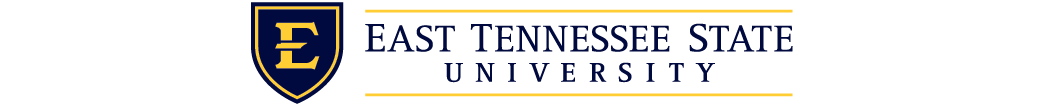 REQUEST FOR PROPOSALERP Deployment Partner__________________________________ Contact for this RFP is Ryan Roberts, robertsrr@etsu.edu1	INTRODUCTION1.1	Background East Tennessee State University is located in Johnson City, Tennessee. Comprised of 11 colleges and schools, including 140 academic programs, ETSU offers degrees in arts and sciences, business and technology, education and health sciences, including numerous honors and enrichment opportunities for undergraduates and graduates. The ETSU campus consists of a 350-acre main campus and a 31-acre Medical College that is located on the Veterans Administration campus. ETSU also has over 20 remote sites that include Distance Education Centers and Medical Clinics.Currently, ETSU’s enrollment surpasses 14,000 students, taught and served by more than 2,900 faculty and staff.  There are over 105,000 alumni around the world representing the University.For additional information, please visit the ETSU web site at www.etsu.edu and the ETSU athletics site at www.etsubucs.com.1.2	Statement of Procurement PurposeEast Tennessee State University (ETSU), hereinafter Institution, has issued this Request for Proposal (RFP) to define the Institution's minimum service requirements; solicit proposals; detail proposal requirements; and, outline the Institution’s process for evaluating proposals and selecting a contractor to provide the requested goods and/or goods and/or services.Through this RFP, Institution seeks to procure necessary goods and/or services at the most favorable, competitive prices and to give ALL qualified businesses, including those that are small, minority, women, and service-disabled veteran owned, the opportunity to do business with the Institution.  Vendors must complete the Ownership Ethnicity Form (See Attachment 6.1 for form and classification definitions).  In addition, all small, minority, women and service-disabled veteran owned businesses are strongly encouraged to register with the Governor’s Office of Diversity Business Enterprise (Go-DBE) to attain official certification. The Institution shall work with the successful Proposer and the Go-DBE Office regarding registration/certification. The Institution intends to secure a contract for the following services: Comprehensive Enterprise Resource Planning (ERP) implementation and integration services for HCM and Finance – anticipated start date: July 1, 2022.  The initial term is 36 months with annual renewals for an additional 24 months – anticipated end date is June 30, 2027.The University is currently anticipating a go-live scenario where the university switches from its existing ERP system to a new solution for HCM no later than January 2024 and Finance no later than July 2024. This will include solidification of the General Ledger/Chart of Accounts.  See Attachment 6.4 for additional information and requirements.1.3	Scope of Service, Contract Period, and Required Terms and ConditionsThe RFP Attachment 6.2, Pro Forma Contract details what the Institution requires:Scope of Goods and/or services and Deliverables in Section A;Contract Period in Section B;Payment Terms in Section C; Terms and Conditions in Section D; and,Special Terms and Conditions in Section EThe Pro Forma Contract substantially represents the contract document that the successful Proposer selected by the Institution MUST agree to and sign.  A Proposal that limits or changes any of the terms or conditions contained in the Pro Forma Contract may be considered non-responsive.  1.4	Coverage and ParticipationIt is acknowledged that East Tennessee State University is issuing this proposal, with the option for other institutions within the System, the University of Tennessee System of Higher Education and the State of Tennessee Departments to utilize the resulting Contract.  A listing of these institutions is provided in Attachment 6.8.  After the initial term of the resulting Contract, and each year of the Contract thereafter, the Institution reserves the right to re-negotiate more favorable terms/pricing if more institutions provided in Attachment 6.8 choose to join the resulting Contract.1.5	Nondiscrimination The Contractor shall abide by all applicable federal and state laws pertaining to discrimination and hereby agrees, warrants, and assures that no person shall be excluded from participation in, be denied benefits of, or otherwise be subjected to discrimination in the performance of this Contract or in the employment practices of the Contractor on the grounds of classifications protected by Federal or State law.  Accordingly, the Contractor shall, upon request, be required to show proof of such nondiscrimination and to post in conspicuous places, available to all employees and applicants, notices of nondiscrimination.The Institution has designated the following to coordinate compliance with the nondiscrimination requirements of the State of Tennessee, Title VI of the Civil Rights Act of 1964, the Americans with Disabilities Act of 1990, and applicable federal regulations.Special Assistant to the President for Equity & Diversity1276 Gilbreath Dr.Johnson City, TN 37614 423.439.44451.6	Assistance to Proposers with a DisabilityA Proposer with a handicap or disability may receive accommodation relating to the communication of this RFP and participation in this RFP process.  A Proposer may contact the RFP Coordinator to request reasonable accommodation no later than the Disability Accommodation Request Deadline in the RFP Section 2, Schedule of Events.1.7	RFP Communications 1.7.1	Unauthorized contact regarding this RFP with employees or officials of the Institution other than the RFP Coordinator named below may result in disqualification from this procurement process. 1.7.1.1	Interested Parties must direct all communications regarding this RFP to the following RFP Coordinator, who is the Institution’s only official point of contact for this RFP.Ryan RobertsEast Tennessee State University1276 Gilbreath Dr.Burgin Dossett Hall, B-16Johnson City, TN 37614423.439.6889robertsrr@etsu.edu1.7.2	The Institution has assigned the following RFP identification number that must be referenced in all communications regarding the RFP:RFP 68781.7.3	Any oral communication shall be considered unofficial and non-binding with regard to this RFP. Only the Institution’s official, responses and communications, as defined in Section 1.7.7 below, shall be considered binding with regard to this RFP. The Institution’s official responses and other official communications pursuant to this RFP shall constitute an amendment of this RFP.  1.7.4	The RFP Coordinator must receive all written comments, including questions and requests for clarification, no later than the Written Comments Deadline in the RFP Section 2, Schedule of Events. 1.7.5	Each Proposer shall assume the risk of the method of dispatching any communication or proposal to the Institution.  The Institution assumes no responsibility for delays or delivery failures resulting from the method of dispatch.  Actual or digital “postmarking” of a communication or proposal to the Institution by the specified deadline date shall not substitute for actual receipt of a communication or proposal by the Institution.1.7.6	The Institution reserves the right to determine, at its sole discretion, the appropriate and adequate responses to written comments, questions, and requests for clarification.  1.7.7	The Institution will convey all official responses and communications and reserves the right to determine, at its sole discretion, the method of conveying official responses and communications pursuant to this RFP.  Such communication may be transmitted by mail, hand-delivery, facsimile, electronic mail, Internet posting, or any other means deemed reasonable by the Institution.  For Internet posting, please refer to the following website: https://www.etsu.edu/bf/purchasing.php1.7.8	Any data or factual information provided by the Institution (in this RFP, an RFP Amendment or any other communication relating to this RFP) is for informational purposes only.  The Institution will make reasonable efforts to ensure the accuracy of such data or information; however it is the Proposer’s obligation to independently verify any data or information provided by the Institution.  1.8	Notice of Intent to Propose: N/A1.9	Proposal DeadlineProposals must be submitted no later than the Proposal Deadline time and date detailed in the RFP Section 2, Schedule of Events.  A proposal must respond to the written RFP and any RFP exhibits, attachments, or amendments.  A late proposal shall not be accepted, and a Proposer's failure to submit a proposal before the deadline shall cause the proposal to be disqualified. It is the responsibility of the Proposer to ascertain any additional requirements with respect to packaging and delivery to the Institution. Proposers should be mindful of any potential delays whether foreseeable or unforeseeable.  1.10	Written Questions/Answer PeriodA question and answer period deadline is defined in the RFP Section 2, Schedule of Events.  The purpose of the written question/answer period is to allow Proposers to submit any questions they may have regarding the scope of goods and/or services requested.  To ensure accurate, consistent responses to all known potential Proposers, the official response to questions will be issued by the Institution as described in RFP Sections 1.7, et seq., above and on the date in the RFP Section 2, Schedule of Events.2	RFP SCHEDULE OF EVENTSThe following Schedule of Events represents the Institution's best estimate of the schedule that will be followed.  Unless otherwise specified, the time of day for the following events will be between 8:00 a.m. and 4:30 p.m., EST.3	PROPOSAL REQUIREMENTSEach Proposer must submit a proposal in response to this RFP with the most favorable terms that the Proposer can offer. The Institution reserves the right to further clarify and request amended proposals and/or to negotiate with the best evaluated Proposer subsequent to award recommendation but prior to contract execution if deemed necessary by Institution. Any amendment or negotiation shall be within the scope of the original procurement.  Institution may initiate negotiations which serve to alter the bid/proposal in a way favorable to the Institution.  For example, prices may be reduced, time requirements may be revised, etc. In no event shall negotiations increase the cost or amend the proposal such that the apparent successful Proposer no longer offers the best proposal.3.1	Proposal Form and Delivery  3.1.1	Each response to this RFP must consist of a Technical Proposal and a Cost Proposal (as described below).3.1.2	Each Proposer must submit one (1) original, (with original signature), one (1) *electronic, and six (6) copies of the Technical Proposal to the Institution in a sealed package that is clearly marked:“Technical Proposal in Response to RFP 6878- Do Not Open”*electronic copy must be submitted on a flash drive with the Technical Proposal submission in a Word document.3.1.3	Each Proposer must submit one (1) original (with original signature), and one (1) electronic* copy of the Cost Proposal (optional) to the Institution in a separate, sealed package that is clearly marked:“Cost Proposal in Response to RFP 6878 -- Do Not Open”*electronic copy must be submitted on a flash drive with the Cost Proposal submission in the format it was provided to the Proposer by the Institution (i.e. Word or Excel).  3.1.4	If a Proposer encloses the separately sealed proposals (as detailed above) in a larger package for mailing, the Proposer must clearly mark the outermost package:“Contains Separately Sealed Technical and Cost Proposals for RFP 6878”3.1.5	The Institution must receive all proposals in response to this RFP, at the following address, no later than the Proposal Deadline time and date in the RFP Section 2, Schedule of Events.  Late proposals will not be considered and will remain unopened and filed in the RFP file. East Tennessee State UniversityProcurement Office, Burgin Dossett Hall, B-161276 Gilbreath Dr.Johnson City, TN 376143.1.6	A proposal must be typewritten or hand-written in ink. A Proposer may not deliver a proposal orally or solely by means of electronic transmission. 3.2	Technical Proposal 3.2.1	The RFP Attachment 6.5, Technical Proposal and Evaluation Guide details specific requirements for making a Technical Proposal in response to this RFP.  This guide includes mandatory and general requirements as well as technical queries requiring a written response.NOTICE:  NO COST OR PRICING INFORMATION SHALL BE INCLUDED IN THE TECHNICAL PROPOSAL. THIS INCLUDES REFERENCES TO ITEMS THAT ARE INCLUDED “FREE” OR “AT NO ADDITIONAL COST”, ETC.  INCLUSION OF COST OR PRICING INFORMATION IN THE TECHNICAL PROPOSAL MAY MAKE THE PROPOSAL NON-RESPONSIVE, AND THE INSTITUTION MAY REJECT IT, AT ITS SOLE DISCRETION.   3.2.2	Each Proposer must use the Technical Proposal and Evaluation Guide to organize, reference, and draft the Technical Proposal.  Each Proposer must duplicate the Technical Proposal and Evaluation Guide and use it as a table of contents covering the Technical Proposal (adding proposal page numbers as appropriate).  The order of the response to the Technical Proposal and Evaluation Guide must be preserved.3.2.3	Each proposal should be concisely prepared, with emphasis on completeness and clarity of content.  A proposal, as well as any reference material presented, must be written in English on standard 8 1/2" x 11" paper (although foldouts containing charts, spreadsheets, and oversize exhibits are permissible).  All proposal pages must be numbered.3.2.4	All information included in a Technical Proposal should be relevant to a specific requirement detailed in the Technical Proposal and Evaluation Guide.  All information must be incorporated into a response to a specific requirement and clearly referenced.  Any information not meeting these criteria will be deemed extraneous and will in no way contribute to the evaluation process.3.2.5	The Institution may, at its sole discretion, determine a proposal to be non-responsive and reject it if the Proposer fails to organize and properly reference sections of the Technical Proposal as required by this RFP and the Technical Proposal and Evaluation Guide (including using Attachment 6.5 as a table of contents as specified in 3.2.2 hereof);3.2.6	The Institution may at its sole discretion, determine a proposal to be non-responsive and reject it if the Technical Proposal document fails to appropriately address/meet all of the requirements detailed in the Technical Proposal and Evaluation Guide3.2.7	The Proposer must sign and date the Technical Proposal.  Digital, electronic, or facsimile signatures will not be acceptable as the original signature.  Failure to submit one (1) original with an original signature will be cause for rejection of the proposal.3.2.8	In the event of a discrepancy between the original Technical Proposal and the digital copy, the original, signed document will take precedence.3.3	Cost Proposal3.3.1	The Cost Proposal must be submitted to the Institution in a sealed package separate from the Technical proposal. 3.3.2	The Cost Proposal must be recorded on an exact duplicate of the RFP Attachment 6.6, Cost Proposal and Scoring Guide.  3.3.3	Each Proposer shall ONLY record the proposed cost exactly as required by the Cost Proposal and Evaluation Guide and shall NOT record any other rates, amounts, or information.  See Section C.4 of Attachment 6.4 for instruction on providing additional/optional cost rates. 3.3.4	The proposed cost shall incorporate all costs for goods and/or goods and/or services under the Contract for the total contract period.  3.3.5	The Proposer must sign and date the Cost Proposal.  Digital, electronic, or facsimile signatures will not be acceptable as the original signature.  Failure to submit one (1) original with an original signature will be cause for rejection of the proposal. 3.3.6	In the event of a discrepancy between the original Cost Proposal and the digital copy, the original, signed document will take precedence.3.3.7	If a Proposer fails to submit a Cost Proposal as required, the Institution shall determine the proposal to be non-responsive and reject it.4	GENERAL REQUIREMENTS & CONTRACTING INFORMATION4.1	Proposer Required Review and Waiver of ObjectionsEach Proposer must carefully review this RFP and all attachments, including but not limited to defects, objections, or any other matter requiring clarification or correction (collectively called “comments”).  All such Comments must be made in writing and received by the Institution no later than the Written Comments Deadline in the RFP Section 2, Schedule of Events.  This will allow issuance of any necessary amendments and help prevent the necessity of cancelling the RFP.Any proposed alternatives, revisions or additions to the Pro Forma Contract (Attachment 6.2) must be made in writing.  Should the Proposer fail to include proposed alternatives, revisions or additions to the Pro Forma by the Written Comments deadline and/or in its Technical Proposal Response, such alternatives, revisions or additions will not be considered.   A proposal that limits or changes any of the terms or conditions contained in the Pro Forma Contract may be considered non-responsive.  4.2	RFP Amendment and CancellationThe Institution reserves the unilateral right to amend this RFP at any time.  If an RFP amendment is issued, the Institution will communicate such amendment to the potential Proposers. Each proposal submitted must in response to the final written RFP and any exhibits, attachments, and amendments.The Institution reserves the right, at its sole discretion, to cancel and reissue this RFP or to cancel this RFP in its entirety in accordance with applicable laws and regulations.4.3	Proposal Prohibitions and Right of Rejection4.3.1	The Institution reserves the right, at its sole discretion, to reject any and all proposals in accordance with applicable laws and regulations.  4.3.2	Each proposal must comply with all of the terms of this RFP and all applicable state laws and regulations.  The Institution may consider any proposal that does not comply with all of the terms, conditions, and requirements of this RFP to be non-responsive and reject it. 4.3.3	A proposal of alternate goods and/or goods and/or services (i.e., a proposal that offers goods and/or services different from those requested by this RFP) shall be considered non-responsive and rejected.4.3.4	A Proposer may not restrict the rights of the Institution or otherwise qualify a proposal.  The Institution may determine such a proposal to be a non-responsive counteroffer, and the proposal may be rejected.  4.3.5	A Proposer shall not submit more than one proposal that offers the goods and/or services requested by this RFP.  Submitting more than one proposal shall result in the disqualification of the Proposer unless specifically provided for in this RFP.4.3.6	A Proposer shall not submit multiple proposals in different capacities.  This prohibited action shall be defined as a Proposer submitting one proposal as a prime contractor and a second Proposer submitting  a proposal with the first Proposer offered as a subcontractor.  This restriction does not prohibit different Proposers from offering the same subcontractor as a part of their proposals, provided that the subcontractor does not also submit a proposal as a prime contractor.  Submitting multiple proposals in different capacities may result in the disqualification of all Proposers knowingly involved.  4.3.7	The Institution shall reject a proposal if the Cost Proposal was not arrived at independently without collusion, consultation, communication, or agreement as to any matter relating to such prices with any other Proposer.  Regardless of the time of detection, the Institution shall consider any of the foregoing prohibited actions to be grounds for proposal rejection or contract termination.4.3.8	The Institution shall not consider a response from an individual who is, or within the past six (6) months has been, a State employee.  For purposes of this RFP:An individual shall be deemed a State employee until such time as all compensation for salary,  termination pay, and annual leave has been paid; A contract with or a response from a company, corporation, or any other contracting entity in which a controlling interest is held by any State employee shall be considered to be a contract with or proposal from the employee; andA contract with or a response from a company, corporation, or any other contracting entity that employs an individual who is, or within the past six (6) months has been, a State employee shall not be considered a contract with or a proposal from the employee and shall not constitute a prohibited conflict of interest.  4.3.9	The Institution reserves the right, at its sole discretion, to waive a proposal’s variances from full compliance with this RFP.  If the Institution waives minor variances in a proposal, such waiver shall not modify the RFP requirements or excuse the Proposer from full compliance with the RFP.  4.4	Incorrect Proposal InformationIf the Institution determines that a Proposer has provided, for consideration in this RFP process or subsequent contract negotiations, incorrect information that the Proposer knew or should have known was materially incorrect, that proposal shall be determined non-responsive and shall be rejected.4.5	Proposal of Additional Goods and/or servicesIf a proposer offers related goods and/or services in addition to those required by and described in this RFP, the additional goods and/or services may be added to the Contract before contract signing at the sole discretion of the Institution.  Proposers must provide a detailed description of each related product and/or service offered in addition to those specified in this RFP to be considered for inclusion in the contract as a separate attachment.  Costs associated with additional related goods and/or services must be provided on a separate attachment in the Cost Proposal.  Please note that proposed additional goods and/or services will not be used in evaluating the proposal.4.6	Assignment & Subcontracting4.6.1.	The Contractor may not subcontract, transfer, or assign any portion of the Contract awarded as a result of this RFP without prior approval of the Institution.  The Institution reserves the right to refuse approval, at its sole discretion, of any subcontract, transfer, or assignment.4.6.2.	If a Proposer intends to use subcontractors, the response to this RFP must specifically identify the scope and portions of the work each subcontractor will perform (refer to RFP Attachment 6.4., Section B, Qualifications & Experience Requirements, Item B.11.).4.6.3.	Subcontractors identified within a response to this RFP will be deemed as approved by the Institution unless the Institution expressly disapproves one or more of the proposed subcontractors prior to signing the Contract.4.6.4.	After contract award, a Contractor may only substitute an approved subcontractor at the discretion of the Institution and with the Institution’s prior, written approval.4.6.5.	Notwithstanding any Institution approval relating to subcontracts, the Proposer who is awarded a contract pursuant to this RFP will be the prime contractor and will be responsible for all work under the Contract.4.7	Right to Refuse PersonnelThe Institution reserves the right to refuse, at its sole discretion and notwithstanding any prior approval, any personnel, of the prime contractor or a subcontractor providing goods and/or services.  The Institution will document in writing the reason(s) for any rejection of personnel.   4.8	InsuranceSuccessful Proposer must provide and maintain a commercial general liability policy.  The policy shall provide coverage which includes, but is not limited to, bodily injury, personal injury, death, property damage and medical claims, with minimum limits of $1,000,000 per occurrence, $3,000,000 in the aggregate.  The Proposer shall maintain workers’ compensation coverage or a self-insured program as required under Tennessee law.  The Proposer shall deliver to the Institution a certificate of insurance no later than the effective date of the contract, with the policy listing the Institution as additional insured.  If any policy providing insurance required by the contract is cancelled prior to the policy expiration date, the Proposer, upon receiving a notice of cancellation, shall give immediate notice to the Institution.  The enumeration in the contract or in this document of the kinds and amounts of liability insurance shall not abridge, diminish or affect the contractor’s legal responsibilities for the consequences of accidents arising out of or resulting from the goods and/or goods and/or services of the successful bidder under this contract.Failure to provide evidence of such insurance coverage is a material breach and grounds for termination of the contract negotiations.  Any insurance required by the Institution shall be in form and substance acceptable to the Institution.4.9	Professional Licensure and Department of Revenue Registration4.9.1.	All persons, agencies, firms, or other entities that provide legal or financial opinions, which a Proposer provides for consideration and evaluation by the Institution as a part of a response to this RFP, shall be properly licensed to render such opinions.4.9.2.	Before the Contract resulting from this RFP is signed, the apparent successful Proposer (and Proposer’s employees and subcontractors, as applicable) must hold all necessary or appropriate business or professional licenses to provide the goods and/or goods and/or services as required by the contract.  The Institution may require any Proposer to submit evidence of proper licensure.4.9.3.	Before the Contract is signed, the apparent successful Proposer must be registered with or exempted by the Tennessee Department of Revenue for the collection of Tennessee sales and use tax. The Institution shall not award a contract unless the Proposer provides proof of such registration or documentation from the Department of Revenue that the Contractor is exempt from this registration requirement.  The foregoing is a mandatory requirement of an award of a contract pursuant to this solicitation.  For purposes of this registration requirements, Proposer should visit https://apps.tn.gov/bizreg/.4.10	Financial Stability The successful Proposer will be required to provide information to ETSU to demonstrate financial stability and capability prior to award of contract.  These requirements are located in Attachment 6.4 of this RFP.4.11	Service Location and Work Space: N/A4.12	Proposal WithdrawalA Proposer may withdraw a submitted proposal at any time up to the Proposal Deadline time and date in the RFP Section 2, Schedule of Events.  To do so, a Proposer must submit a written request, signed by a Proposer’s authorized representative to withdraw a proposal.  After withdrawing a previously submitted proposal, a Proposer may submit another proposal at any time up to the Proposal Deadline.4.13	Proposal Errors and AmendmentsAt the option of the Institution, a Proposer may be bound by all proposal errors or omissions.  A Proposer will not be allowed to alter or amend proposal documents after the Proposal Deadline time and date in the RFP Section 2, Schedule of Events unless formally requested, in writing, by the Institution.4.14	Proposal Preparation CostsThe Proposer is responsible for all costs associated with the preparation, submittal, or presentation of any proposal.4.15	Continued Validity of ProposalsProposals shall state that the offer contained therein is valid for a minimum of one hundred twenty (120) days from the date of opening. This assures that Proposers’ offers are valid for a period of time sufficient for thorough consideration.  Proposals which do not so state will be presumed valid for one hundred twenty (120) days from the date of the Cost Proposal opening.4.16	Disclosure of Proposal Contents4.16.1	Each proposal and all materials submitted to the Institution in response to this RFP shall become the property of the Institution.  Selection or rejection of a proposal does not affect this right.  All proposal information, including detailed price and cost information, shall be held in confidence during the evaluation process. 4.16.2 	Upon the completion of the evaluation of proposals, indicated by public release of a Letter of Intent to Award, the proposals and associated materials shall be open for review by the public in accordance with Tennessee Code Annotated, Section 10-7-504.  By submitting a proposal, the Proposer acknowledges and accepts that the proposal contents and associated documents shall become open to public inspection in accordance with said statute.4.16.3 	If an RFP is re-advertised, all prior offers and/or proposals shall remain closed to inspection by the Proposers and/or public until evaluation of the responses to the re-advertisement is complete.4.17	Contract ApprovalThe RFP and the successful proposer selection processes do not obligate the Institution and do not create rights, interests, or claims of entitlement by either the Proposer with the apparent best-evaluated proposal or any other Proposer.  Contract award and Institution obligations pursuant thereto shall commence only after the contract is signed by the Contractor and all other Institution/State officials as required by state laws and regulations.4.18.	Contractor Performance

The Contractor will be responsible for the delivery of all acceptable goods or the satisfactory completion of all goods and/or services set out in this RFP (including attachments) as may be amended.  All goods and/or services are subject to inspection and evaluation by the Institution.  The Institution will employ all reasonable means to ensure that goods delivered and/or services rendered are in compliance with the Contract, and the Contractor must cooperate with such efforts.4.19.	Contract Amendment

After contract award, the Institution may request the Contractor to deliver additional goods and/or perform additional services within the general scope of the contract and this RFP, but beyond the specified scope of service, and for which the Contractor may be compensated.  In such instances, the Institution will provide the Contractor a written description of the additional goods and/or services.  The Contractor must respond to the Institution with a time schedule for delivering the additional goods or accomplishing the additional services based on the compensable units included in the Contractor’s response to this RFP.  If the Institution and the Contractor reach an agreement regarding the goods and/or services and associated compensation, such agreement must be effected by means of a contract amendment.  Further, any such amendment requiring additional goods and/or services must be signed by both the Institution and the Contractor and must be approved by other state officials as required by applicable statutes, rules, policies and procedures of the State of Tennessee.  The Contractor must not provide additional goods or render services until the Institution has issued a written contract amendment with all required approvals.4.20.	Severability
If any provision of this RFP is declared by a court to be illegal or in conflict with any law, said decision will not affect the validity of the remaining RFP terms and provisions, and the rights and obligations of the Institution and Proposers will be construed and enforced as if the RFP did not contain the particular provision held to be invalid.Next Ranked ProposerThe Institution reserves the right to initiate negotiations with the next ranked Proposer should the Institution cease doing business with any Proposer selected via this RFP process.Contractor RegistrationProposers should complete the Institution’s vendor registration process. When applicable, the Institution shall work with Proposers and the Governor’s Office of Diversity Business Enterprise (Go-DBE) for Proposers to obtain official state certification.   Although registration with the Institution is not required to make a proposal, a resulting contract from this RFP process cannot be finalized without the successful proposer being a registered vendor.  4.23	Policy and Guideline ComplianceThis proposal request and any award made hereunder are subject to the policies and guidelines of the ETSU Board of Trustees https://www.etsu.edu/policies/university-policies-administrative-rule.php.4.24	Protest ProceduresRefer to the following Internet URL to obtain the Institution’s bid protest procedures:   https://www.etsu.edu/bf/purchasing.php.A protest shall be considered waived if the subject matter of the protest was known or should have been known to the protester before the Written Comments Deadline and the Protester did not raise the issue in a Written Comment.4.25	Impermissible ClausesA Proposer may not restrict the rights of the Institution or otherwise qualify a proposal.  The Institution may determine such a proposal to be a non-responsive counteroffer, and the proposal may be rejected.   The following is a list of the impermissible clauses:Hold harmless / indemnification by the State.Disclaimers of liability for incidental, exemplary or consequential damages.Disclaimers of express or implied warranties.Limitation on dollar amount which can be covered by the State.Limitation on time within which State may bring suit.No termination date.Advanced deposits or payments required.State shall pay any taxes associated with the contract.Assessment of penalties and liquidation damages against the State.Binding arbitration clause.Award of attorney’s fees and costs in case of breach by the State.Governing law other that Tennessee; consent to jurisdiction outside Tennessee.Provisions requiring payment of interest, late charges or finance charges in excess of Tennessee Prompt Pay Act.Provisions requiring confidentiality and nondisclosure that violate the Tennessee Open Records Act, TCS § 10-7-101, et. SeqMiscellaneousThe institution may not consent to the issuance of an injunction in the event of breach.  An injunction against the State may only be issued pursuant to court order.Travel expenses and per diem expenses may not exceed those set by ETSU Travel policy.The risk of loss for goods in transit may not pass to the State before delivery unless the seller provides adequate insurance.A contract may not be amended or extended if the termination date has passed.  Once the contract has expired, there is no legal document remaining to either amend or extend.The State may not be required to purchase or obtain insurance including liability insurance, performance bonds, or property insurance.State may not be required to pay for labor not employed by the State unless the costs are covered in the contract.4.26	A Proposer may not submit the Proposer’s own contract terms and conditions in a response to this RFP.  If a proposal contains such terms and conditions, the Institution may determine, at its sole discretion, the proposal to be a non-responsive counteroffer, and the proposal may be rejected.4.27	ETSU facilities are Tobacco-Free, where all use of tobacco is restricted to private vehicles. The policy can be found at https://www.etsu.edu/tobaccofree/policy.php.4.28	All vehicles on ETSU property must comply with the University Parking and Traffic Regulations that are found at http://www.etsu.edu/fa/fs/parking.  A temporary parking pass con be obtained online at this link also.  A campus map is found at https://www.etsu.edu/ehome/maps/4.29	The successful Proposer is responsible for any damages to ETSU property and is responsible at the contractor’s expense for the repair of such damages.  This includes damages to sidewalks, curbs, and landscape areas.5	PROPOSAL EVALUATION & CONTRACT AWARD5.1	Evaluation Categories and Maximum PointsThe Institution will consider qualifications and experience, technical approach, and cost in the evaluation of proposals and award points in each of the categories detailed below (up to the maximum evaluation points indicated) to each Proposal deemed by the Institution to be responsive. (COST MUST BE AT LEAST 25%)5.2	Evaluation ProcessThe evaluation process is designed to award the contract resulting from this RFP not necessarily to the Proposer offering the lowest cost, but rather to the responsive and responsible Proposer deemed by the Institution to offer the best combination of attributes based upon the evaluation criteria.  “Responsive Proposer” is defined as a Proposer that has submitted a response that conforms in all material respects to the RFP.  “Responsible Proposer” is defined as a Proposer that has the capacity in all respects to perform fully the contract requirements, and the integrity and reliability which will assure good faith performance.5.2.1	Technical Response EvaluationThe RFP Coordinator will use the RFP Attachment 6.5, Technical Proposal and Evaluation Guide to manage the Technical Proposal Evaluation and maintain evaluation records.5.2.1.1	The RFP Coordinator will review each Technical Proposal to determine compliance with mandatory requirements (refer to RFP Attachment 6.5, Technical Proposal and Evaluation Guide, Section A).  If the RFP Coordinator determines that a proposal may have failed to meet one or more of the mandatory requirements, the Chief Procurement Officer will review the proposal and document his/her determination of whether:  (1) the proposal meets requirements for further evaluation; (2) the Institution will request clarifications; or (3) the Institution will determine the proposal to be non-responsive to the RFP and reject it.  A determination that a proposal is non-responsive must be approved by the Chief Business Officer before notice may be sent out that the proposal has been rejected.5.2.1.2	A Proposal Evaluation Team, appropriate to the scope and nature of the RFP, and consisting of three (3) or more Institution employees, will evaluate each Technical Proposal that appears responsive to the RFP.5.2.1.3	Each Proposal Evaluation Team member will independently evaluate each Technical Proposal against the evaluation criteria, rather than against other proposals, and will score each in accordance with the RFP Attachment 6.5, Technical Proposal and Evaluation Guide.5.2.1.4	The Institution reserves the right, at its sole discretion, to request Proposer’s clarification of a Technical Proposal or to conduct clarification discussions with any or all Proposers.  Any such clarification or discussion shall be limited to specific sections of the proposal identified by the Institution.  The Proposer shall submit its resulting clarification to the Institution in the format specified in the clarification request.5.2.2	Finalist Presentation EvaluationDuring the Technical Proposal evaluation process, the RFP Coordinator will use the RFP Attachment 6.4, Section C.2 (numbering may change-verify), to manage the Finalist Presentation Evaluations and maintain evaluation records.5.2.2.1 	Each Proposal Evaluation Team member will independently evaluate each Presentation against the Presentation criteria in this RFP, rather than against other presentations, and will score each in accordance with the defined topics in Section C.2 (numbering may change-verify).  5.2.3	Cost Proposal EvaluationAfter the Technical Proposal evaluation and Presentation evaluation has/have been completed, the RFP Coordinator will open the Cost Proposals and use the RFP Attachment 6.6, Cost Proposal and Scoring Guide to calculate and document the Cost Proposal scores.5.2.4	Total Proposal ScoreThe RFP Coordinator will calculate the sum of the Technical Proposal scores, the Presentation scores, and the Cost Proposal scores and record the resulting number as the total score for the subject Proposal. (Refer to RFP Attachment 6.7., Score Summary Matrix).5.3	Contract Award Process5.3.1	The RFP Coordinator will forward the results of the proposal evaluation process to the appropriate institution official who will consider the proposal evaluation process results and all pertinent information available to make a determination about the contract award.  The Institution reserves the right to make an award without further discussion of any proposal.Notwithstanding the foregoing, to effect a contract award to a Proposer other than the one receiving the highest evaluation score, the requesting department/party must provide written justification for such an award and obtain the written approval of the appropriate institutional official.5.3.2	After the appropriate official’s determination, the Institution will issue an Intent to Award to identify the apparent best-evaluated proposal as specified in RFP Section 2, Schedule of Events.NOTICE:  The Intent to Award shall not create rights, interests, or claims of entitlement in either the Proposer with apparent best-evaluated proposal or any other Proposer.5.3.3	The Institution will make the RFP files available for public inspection as in the RFP Section 2, Schedule of Events following issuance of the Intent to Award.5.3.4	The Proposer with the apparent best-evaluated proposal must agree to and sign a contract with the Institution that shall be substantially the same as the RFP Attachment 6.2, Pro Forma Contract.

Prior to contract execution, the Institution reserves the right, at its sole discretion, to add terms and conditions or to revise Pro Forma Contract requirements in the Institution’s best interests.  No such terms and conditions or revision of contract requirements shall materially affect the basis of proposal evaluations or negatively impact the competitive nature of the RFP process.5.3.5	The Proposer with the apparent best-evaluated proposal must sign and return the Contract no later than the Award of Contract Date in the RFP Section 2, Schedule of Events.  If the Proposer fails to provide the signed Contract by the deadline, the Institution may determine that the Proposer is non-responsive to the RFP terms and reject the proposal.5.3.6	If the Institution determines that the apparent best-evaluated proposal is non-responsive and rejects the proposal, the RFP Coordinator will re-calculate scores for each responsive Cost Proposal to determine the new, apparent best-evaluated proposal.5.4	Service and Software Accessibility Requirements 	All Informational Material and Technology (IMT) developed, purchased, upgraded or renewed by or for the use of East Tennessee State University (ETSU) will comply with all applicable ETSU policies, Federal and State laws and regulations including but not limited to the accessibility guidelines set forth in Web Content Accessibility Guidelines 2.0 A & AA, EPub3 Accessibility guidelines, Section 508 and all other regulations promulgated under Section 504 of the Rehabilitation Act and Title II of The Americans with Disabilities Act as amended. Further:Compliance means that a person with a disability can acquire the same information, engage in the same interactions, and enjoy the same goods and/or services as a person without a disability, in an equally effective and integrated manner, with substantially equivalent ease of use. The Successful Proposer warrants that any IMT purchased by, developed, upgraded or renewed for the Institution will comply with the aforementioned accessibility guidelines and the Successful Proposer will provide accessibility testing results, written documentation verifying accessibility including the most recent VPAT for the product/service identified in this document.The Successful Proposer will promptly respond to and resolve accessibility issues/complaints, and to indemnify and hold the Institution harmless in the event of claims arising from inaccessibility of the contractor’s/vendor’s product(s) or service(s).Proposer shall provide access to the Institution as needed for testing/compliance review.Additional information can be found in Attachment 6.11, Vendor Product Accessibility Statement and Documentation.If Proposer is not compliant at this time with these standards, Proposer shall describe in response to Section C.2.2 below, via the Accessibility Conformance and Remediation Form (Attachment 6.12) its plan for remediation.Proposer must validate that it has implemented and maintains ‘appropriate safeguards,’ as that term is used in § 314.4(d) of the FTC Safeguard Rule, 16 C.F.R. § 314, for all ‘customer information,’ as that term is defined in § 314.2(b) of the FTC Safeguard Rule, delivered to Proposer by Institution pursuant to this Agreement. Proposer must validate that it has implemented an Information Security Program (‘the Program’) as required by the FTC Safeguard Rule. Proposer shall validate in its response its understanding that Proposer shall have a retention and disposal policy of system data.Proposer shall validate in its response its understanding that Proposer shall utilize a data recover/backup system.ATTACHMENT 6.1In order to comply with reporting regulations required by the State of Tennessee and the United States federal income tax laws, it is necessary that the following information be provided prior to the issuance of any contract.*Minority Ownership Clarification:"Minority owned business" means a business that is a continuing, independent, for profit business which performs a commercially useful function, and is at least fifty-one percent (51%) owned and controlled by one (1) or more minority individuals who are impeded from normal entry into the economic mainstream because of past practices of discrimination based on race or ethnic background.  "Minority" means a person who is a citizen or lawful permanent resident of the United States and who is:a)  African American (a person having origins in any of the black racial groups of Africa);b)  Hispanic (a person of Mexican, Puerto Rican, Cuban, Central or South American, or other Spanish culture or origin, regardless of race);c)  Asian American (a person having origins in any of the original peoples of the Far East, Southeast Asia, the Indian subcontinent, or the Pacific Islands); ord)  Native American (a person having origins in any of the original peoples of North America).	**Woman-Owned Business Clarification:A "woman-owned business" means a woman owned business that is a continuing, independent, for profit business which performs a commercially useful function, and is at least fifty-one percent (51%) owned and controlled by one or more women; or, in the case of any publicly owned business, at least fifty-one percent (51%) of the stock of which is owned and controlled by one (1) or more women and whose management and daily business operations are under the control of one (1) or more women.	***Small Business Ownership Clarification:A "small business" means a business that is independently owned and operated for profit, is not dominant in its field of operation and is not an affiliate or subsidiary of a business dominant in its field of operation.The Governor's Office of Diversity Business Enterprise establishes small business guidelines on industry size standards.  The criteria guidelines are required to be met in order for a business to be considered small. The annual receipts or number of employees indicates the maximum allowed for a small business concern and its affiliates to be considered small.****Service-Disabled Veteran Business Enterprise (SDVBE) Clarification Tennessee Service-Disabled Veteran owned mean any person who served honorably on active duty in the Armed Forces of the United States with at least a twenty percent (20%) disability that is service-connected meaning that such disability was incurred or aggravated in the line of duty in the active military, naval or air service. “Tennessee service disabled veteran owned business” means a service-disabled veteran owned business that is a continuing, independent, for profit business located in the state of Tennessee that performs a commercially useful function.Tennessee Service-Disabled Veteran owned means a service-disabled owned business that is a continuing, independent, for profit business located in the state of Tennessee that performs a commercially useful function, andis at least fifty-one percent (51%) owned and controlled by one (1) or more service-disabled owned veterans; In the case of a business solely owned by (1) service-disabled veteran and such person’s spouse, is at least fifty percent (50) owned and controlled by the service-disabled veteran; or In the case of any publicly owned business, at least fifty-one percent (51%) of the stock of which is owned and controlled by one (1) or more service-disabled veteran and whose management and daily business operations are under the control of one (1) or more service-disabled veteran. ATTACHMENT 6.2
PRO FORMA CONTRACTThe Pro Forma Contract set forth in this Attachment contains some “blanks”, signified in brackets by words in all capital letters, describing material to be added, along with appropriate additional information, in the final contract resulting from this RFP.  TO BE COMPLETED BY ETSU AFTER AWARD OF RFP.CONTRACT
BETWEEN EAST TENNESSEE STATE UNIVERSITYAND
[CONTRACTOR NAME]This Contract is entered into this __ day of ________, 20__ by and between [INSTITUTION NAME]  (hereinafter referred to as the “Institution”) and [CONTRACTOR LEGAL ENTITY NAME], (hereinafter referred to as the “Contractor”), is for the purpose of providing [SHORT DESCRIPTION OF THE SERVICE], as further defined in the "SCOPE OF SERVICES".The Contractor is [AN INDIVIDUAL / A FOR-PROFIT CORPORATION / A NONPROFIT CORPORATION / A SPECIAL PURPOSE CORPORATION OR ASSOCIATION / A FRATERNAL OR PATRIOTIC ORGANIZATION / A PARTNERSHIP / A JOINT VENTURE / A LIMITED LIABILITY COMPANY] with its principal location being:[ADDRESS]The Contractor’s place of incorporation or organization is [STATE OF ORGANIZATION].A.	SCOPE OF SERVICES:A.1.	The Proposer shall propose all services necessary to deploy the Oracle Financials, Procurement, Human Resources and Payroll functionality.  The Proposer shall design and lead a project that can accommodate the complexities of a large university system, including major research institutions, an academic healthcare center and other institutions in the System.  B.	CONTRACT TERM: Initial Contract term of 36 months, with additional two (2) annual renewals, not to exceed an aggregate total of sixty (60) months.   B.1.	Contract Term.  This Contract shall be effective for the period commencing on [START DATE] and ending on [END DATE].  The Institution shall have no obligation for services rendered by the Contractor which are not performed within the specified period.  B.2.	Term Extension.  The Institution reserves the right to extend this Contract for an additional period or periods of time representing increments of no more than one year and a total contract term of no more than [WRITTEN NUMBER, NO GREATER THAN FIVE] years, provided that the Institution notifies the Contractor in writing of its intention to do so at least [WRITTEN NUMBER] [NUMBER]) days prior to the Contract expiration date.  An extension of the term of this Contract will be effected through an amendment to the Contract.  If the extension of the Contract necessitates additional funding beyond that which was included in the original Contract, the increase in the Institution’s maximum liability will also be effected through an amendment to the Contract and shall be based upon rates provided for in the original Contract.	[THESE DATES SHOULD BE COMPLETE WHEN RFP IS ISSUED]C.	PAYMENT TERMS AND CONDITIONS:  C.1.	Maximum Liability.  In no event shall the maximum liability of the Institution under this Contract exceed [WRITTEN DOLLAR AMOUNT] [$NUMBER AMOUNT].  The Service Rates in Section C.3 include, but are not limited to, all applicable taxes, fees, overheads, and all other direct and indirect costs incurred or to be incurred by the Contractor.  The maximum liability represents available funds for payment to the Contractor and does not guarantee payment of any such funds to the Contractor under this Contract unless the Institution requests work and the Contractor performs the work.C.2.	Compensation Firm.  The Service Rates and the Maximum Liability of the Institution under this Contract are firm for the duration of the Contract and are not subject to escalation for any reason unless this Contract is amended.C.3.	Payment Methodology.  The Contractor shall be compensated based on the Service Rates herein for units of service authorized by the Institution in a total amount not to exceed the Contract Maximum Liability established in Section C.1.  The Contractor’s compensation shall be contingent upon the satisfactory completion of units of service or project milestones listed below.  The Contractor shall be compensated based upon the following Service Rates:
The Contractor shall submit monthly invoices, in form and substance acceptable to the Institution with all of the necessary supporting documentation, prior to any payment.  Such invoices shall be submitted for completed units of service or project milestones for the amount stipulated.C.4.	Travel Compensation. The Contractor shall not be compensated or reimbursed for travel, meals, or lodging.  C.5.	Payment of Invoice.  The payment of an invoice by the Institution shall not prejudice the Institution's right to object to or question any invoice or matter in relation thereto.  Such payment by the Institution shall neither be construed as acceptance of any part of the work or service provided nor as an approval of any of the amounts invoiced therein.  C.6.	Invoice Reductions.  The Contractor's invoice shall be subject to reduction for amounts included in any invoice or payment theretofore made which are determined by the Institution, on the basis of audits conducted in accordance with the terms of this Contract, not to constitute proper remuneration for compensable services.  C.7.	Deductions.  The Institution reserves the right to deduct from amounts which are or shall become due and payable to the Contractor under this or any Contract between the Contractor and the Institution any amounts which are or shall become due and payable to the Institution by the Contractor.C.8.	Retention of Final Payment.  An amount of [WRITTEN DOLLAR AMOUNT] [$NUMBER AMOUNT], representing  [WRITTEN NUMBER] percent [NUMBER %] of the maximum total compensation payable under this Contract, shall be withheld by the Institution until [WRITTEN NUMBER] [NUMBER] days after final completion of the services to be performed by the Contractor under this Contract.[THIS MAY BE DELETED IF NOT APPLICABLE]D.	STANDARD TERMS AND CONDITIONS:D.1.	Required Approvals.  The Institution is not bound by this Contract until it is approved by the appropriate officials in accordance with applicable Tennessee laws and regulations.D.2.	Modification and Amendment.  This Contract may be modified only by a written amendment executed by all parties hereto and approved by the appropriate officials in accordance with applicable Tennessee state laws and regulations.D.3.	Ethnicity.  This Contract shall not be executed until the Contractor has completed the Minority/Ethnicity Form.D.4.	Termination for Convenience.  The Institution may terminate this Contract, in whole or in part, without cause for any reason.  Termination under this Section D. 4 shall not be deemed a Breach of Contract by the Institution.  The Institution shall give the Contractor at least 60 days written notice before the effective termination date.  The Contractor shall be entitled to receive compensation for satisfactory, authorized service completed as of the termination date, but in no event shall the Institution be liable to the Contractor for compensation for any service which has not been rendered.   Upon such termination, the Contractor shall have no right to any actual general, special, incidental, consequential, or any other damages whatsoever of any description or amount based upon such termination. [THIS SHOULD BE COMPLETE BEFORE ISSUANCE OF RFP]D.5.	Termination for Cause.  If the Contractor fails to perform its obligations under this Contract in a timely or proper manner, or if the Contractor violates any term of this Contract, the Institution shall have the right to immediately terminate the Contract and withhold payments in excess of fair compensation for completed services; provided, however, Institution shall have the option to give Contractor written notice and a specified period of time in which to cure.  Notwithstanding the above, the Contractor shall not be relieved of liability to the Institution for damages sustained by virtue of any breach of this Contract by the Contractor.D.6.	Subcontracting.  The Contractor shall not assign this Contract or enter into a subcontract for any of the services performed under this Contract without obtaining the prior written approval of the Institution.  If such subcontracts are approved by the Institution, they shall contain, at a minimum, sections of this Contract pertaining to "Conflicts of Interest" and "Nondiscrimination".  Notwithstanding any use of approved subcontractors, the Contractor shall be the prime contractor and shall be responsible for all work performed.D.7.	Conflicts of Interest.  The Contractor warrants that no part of the total Contract amount shall be paid directly or indirectly to an employee or official of the State of Tennessee as wages, compensation, or gifts in exchange for acting as an officer, agent, employee, subcontractor, or consultant to the Contractor in connection with any work contemplated or performed relative to this Contract.D.8.	Nondiscrimination.  The Contractor hereby agrees, warrants, and assures that no person shall be excluded from participation in, be denied benefits of, or be otherwise subjected to discrimination in the performance of this Contract or in the employment practices of the Contractor on the grounds of disability, age, race, color, religion, sex, veteran status, national origin, or any other classification protected by Federal, or State constitutional or statutory law.  The Contractor shall, upon request, show proof of such nondiscrimination and shall post in conspicuous places, available to all employees and applicants, notices of nondiscrimination.D.9.	Records.  The Contractor shall maintain documentation for all charges against the Institution under this Contract.  The books, records, and documents of the Contractor, insofar as they relate to work performed or money received under this Contract, shall be maintained for a period of three (3) full years from the date of the final payment and shall be subject to audit at any reasonable time and upon reasonable notice by the Institution, the Comptroller of the Treasury, or their duly appointed representatives.  The financial statements shall be prepared in accordance with generally accepted accounting principles.D.10.	Monitoring.  The Contractor’s activities conducted and records maintained pursuant to this Contract shall be subject to monitoring and evaluation by the Institution, the Comptroller of the Treasury, or their duly appointed representatives.D.11.	Progress Reports.  The Contractor shall submit brief, periodic, progress reports to the Institution as requested. [OR SPECIFY TIME PERIOD – MONTHLY, QUARTERLY, SEMI-ANNUALLY, ANNUALLY, ETC.]D.12.	Strict Performance.  Failure by any party to this Contract to insist in any one or more cases upon the strict performance of any of the terms, covenants, conditions, or provisions of this Contract shall not be construed as a waiver or relinquishment of any such term, covenant, condition, or provision.  No term or condition of this Contract shall be held to be waived, modified, or deleted except by a written amendment signed by the parties hereto.D.13.	Independent Contractor.  The parties hereto, in the performance of this Contract, shall not act as employees, partners, joint venturers, or associates of one another.  It is expressly acknowledged by the parties hereto that the parties are independent contracting entities and that nothing in this Contract shall be construed to create an employer/employee relationship or to allow either to exercise control or direction over the manner or method by which the other transacts its business affairs or provides its usual services.  The employees or agents of one party shall not be deemed or construed to be the employees or agents of the other party for any purpose whatsoever.The Contractor, being an independent contractor and not an employee of the Institution, agrees to carry adequate public liability and other appropriate forms of insurance on the Contractor’s employees, and to pay all applicable taxes incident to this Contract.D.14.	Institution Liability.  The Institution shall have no liability except as specifically provided in this Contract.D.15.	Force Majeure.  The obligations of the parties to this Contract are subject to prevention by causes beyond the parties’ control that could not be avoided by the exercise of due care including, but not limited to, acts of God, riots, wars, epidemics or any other similar cause.D.16.	State and Federal Compliance.  The Contractor shall comply with all applicable State and Federal laws and regulations, including Institution policies and guidelines in the performance of this Contract.D.17.	Governing Law.  This Contract shall be governed by and construed in accordance with the laws of the State of Tennessee.  The Contractor agrees that it will be subject to the exclusive jurisdiction of the Tennessee Claims Commission in actions that may arise under this Contract.  The Contractor acknowledges and agrees that any rights or claims against the Institution or its employees hereunder, and any remedies arising therefrom, shall be subject to and limited to those rights and remedies, if any, available under Tennessee Code Annotated, Sections 9-8-101 through 9-8-407.D.18.	Severability.  If any terms or conditions of this Contract are held to be invalid or unenforceable as a matter of law, the other terms and conditions hereof shall not be affected thereby and shall remain in full force and effect.  To this end, the terms and conditions of this Contract are declared severable.D.19.	Headings.  Section headings of this Contract are for reference purposes only and shall not be construed as part of this Contract.E.	 ADDITIONAL TERMS AND CONDITIONS:E.1.	Communications and Contacts.  The Institution:
Karen King, CIOPO Box 70728East Tennessee State UniversityJohnson City, TN. 37614423.439.7068, phonekingk@etsu.edu

The Contractor:
[NAME AND TITLE OF CONTRACTOR CONTACT PERSON]
[CONTRACTOR NAME]
[ADDRESS]
[TELEPHONE NUMBER] 
[FACSIMILE NUMBER][EMAIL ADDRESS]

All instructions, notices, consents, demands, or other communications shall be sent in a manner that verifies proof of delivery.  Any communication by facsimile transmission shall also be sent by United States mail on the same date as the facsimile transmission.  All communications which relate to any changes to the Contract shall not be considered effective until agreed to, in writing, by both parties.E.2.	Subject to Funds Availability.  The Contract is subject to the appropriation and availability of State and/or Federal funds.  In the event that the funds are not appropriated or are otherwise unavailable, the Institution reserves the right to terminate the Contract upon written notice to the Contractor.   Termination under this Section E.2 shall not be deemed a breach of Contract by the Institution.  Upon receipt of the written notice, the Contractor shall cease all work associated with the Contract.  Should such an event occur, the Contractor shall be entitled to compensation for all satisfactory and authorized services completed as of the termination date.  Upon such termination, the Contractor shall have no right to recover from the Institution any actual, general, special, incidental, consequential, or any other damages whatsoever of any description or amount.E.3.	Breach. A party shall be deemed to have breached the Contract if any of the following occurs (However, this list is not exclusive: failure to perform in accordance with any term or provision of the Contract; partial performance of any term or provision of the Contract; any act prohibited or restricted by the Contract; or, violation of any warranty.

For purposes of this Contract, these items shall hereinafter be referred to as a “Breach.”a.	Contractor Breach— Institution shall notify Contractor in writing of a Breach.  (1)	In event of a Breach by Contractor, the Institution shall have available the remedy of actual damages and any other remedy available at law or equity.(2)	Liquidated Damages— [INCLUDE THIS SECTION ONLY IF APPLICABLE AND ADD ATTACHMENT AS DESCRIBED BELOW] In the event of a Breach, the Institution may assess Liquidated Damages.  The Institution shall notify the Contractor of amounts to be assessed as Liquidated Damages.  The parties agree that due to the complicated nature of the Contractor’s obligations under this Contract it would be difficult to specifically designate a monetary amount for a Breach by Contractor as the amounts are likely to be uncertain and not easily proven.  Contractor hereby represents and covenants it has carefully reviewed the Liquidated Damages provisions contained in the above referenced, Attachment [NUMBER] and agrees that  the amounts represent a reasonable relationship between the amount and what might reasonably be expected in the event of Breach, and are a reasonable estimate of the damages that would occur from a Breach.  It is hereby agreed between the parties that the Liquidated Damages represent solely the damages and injuries sustained by the Institution in losing the benefit of the bargain with Contractor and do not include any injury or damage sustained by a third party.  The Contractor agrees that the liquidated damage amount is in addition to any amounts Contractor may owe the Institution pursuant to the indemnity provision or other section of this Contract.

The Institution may continue to withhold the Liquidated Damages or a portion thereof until the Contractor cures the Breach, the Institution exercises its option to declare a Partial Default, or the Institution terminates the Contract.  The Institution is not obligated to assess Liquidated Damages before availing itself of any other remedy.   The Institution may choose to discontinue Liquidated Damages and avail itself of any other remedy available under this Contract or at law or in equity; provided, however, Contractor shall receive a credit for Liquidated Damages previously withheld except in the event of a Partial Default. (3)	Partial Default— In the event of a Breach, the Institution may declare a Partial Default.  In which case, the Institution shall provide the Contractor written notice of:  (1) the date which Contractor shall terminate providing the service associated with the Breach; and (2) the date the Institution will begin to provide the service associated with the Breach.  Notwithstanding the foregoing, the Institution may revise the time periods contained in the notice written to the Contractor.In the event the Institution declares a Partial Default, the Institution may withhold, together with any other damages associated with the Breach, from the amounts due the Contractor the greater of: (1) amounts which would be paid the Contractor to provide the defaulted service; or (2) the cost to the Institution of providing the defaulted service, whether said service is provided by the Institution or a third party.   To determine the amount the Contractor is being paid for any particular service, the Institution shall be entitled to receive within five (5) days of any request, pertinent material from Contractor. The Institution shall make the final and binding determination of the amount. 

Upon Partial Default, the Contractor shall have no right to recover from the Institution any actual, general, special, incidental, consequential, or any other damages whatsoever of any description or amount.  Contractor agrees to cooperate fully with the Institution in the event a Partial Default is declared.b.	Institution Breach— In the event of a Breach of contract by the Institution, the Contractor shall notify the Institution in writing within 30 days of any Breach of contract by the Institution.  The notice shall contain a description of the Breach.  In the event of Breach by the Institution, the Contractor may avail itself of any remedy available in the Claims Commission; provided, however, failure by the Contractor to give the Institution written notice and opportunity to cure as described herein operates as a waiver of the Institution’s Breach.  Failure by the Contractor to file a claim before the Claims Commission within one (1) year of the written notice of Breach shall operate as a waiver of  the claim in its entirety.  It is agreed by the parties this provision establishes a contractual period of limitations for any claim brought by the Contractor.E.4.	Copyrights and Patents/Institution Ownership of Work Products. Contractor grants Institution a world-wide, perpetual, non-exclusive, irrevocable, fully paid up license to use any proprietary software products delivered under this Contract.  The Institution shall have royalty-free and unlimited rights to use, disclose, reproduce, or publish, for any purpose whatsoever, as well as share in any financial benefits derived from the commercial exploitation of all work products created, designed, developed, or derived from the services provided under this Contract.  The Institution shall have the right to copy, distribute, modify and use any training materials delivered under this Contract for internal purposes only.     The Contractor agrees to indemnify and hold harmless the Institution as well as its officers, agents, and employees from and against any and all claims or suits which may be brought against the Institution for infringement of any third party’s intellectual property rights, including but not limited to, any alleged patent or copyright violations.  The Institution shall give the Contractor written notice of any such claim or suit and full right and opportunity to conduct the Contractor’s own defense thereof.  In any such action brought against the Institution, the Contractor shall take all reasonable steps to secure a license for Institution to continue to use the alleged infringing product or, in the alternative, shall find or develop a reasonable, non-infringing alternative to satisfy the requirements of this Contract.      The Contractor further agrees that it shall be liable for the reasonable fees of attorneys for the Institution in the event such service is necessitated to enforce the obligations of the Contractor to the Institution.  E.5.	Insurance.  The Contractor shall maintain a commercial general liability policy.  The commercial general liability policy shall provide coverage which includes, but is not limited to, bodily injury, personal injury, death, property damage and medical claims, with minimum limits of $1,000,000 per occurrence, $3,000,000 in the aggregate.  The Contractor shall maintain workers’ compensation coverage or a self-insured program as required under Tennessee law.  The Contractor shall deliver to the Institution both certificates of insurance no later than the effective date of the Contract.  If any policy providing insurance required by the Contract is cancelled prior to the policy expiration date, the Contractor, upon receiving a notice of cancellation, shall give immediate notice to the Institution.  The enumeration in the Contract of the kinds and amounts of liability insurance shall not abridge, diminish or affect the Contractor’s legal responsibilities arising out of or resulting from the services under this Contract.E.6.	Performance Bond.  N/AE.7.	Competitive Procurements.  If this Contract provides for reimbursement of the cost of goods, materials, supplies, equipment, or services, such procurements shall be made on a competitive basis, when practical.E.8.	Inventory/Equipment Control.  No equipment shall be purchased under this Contract.	E.9.	Institution Furnished Property.  The Contractor shall be responsible for the correct use, maintenance, and protection of all articles of nonexpendable, tangible, personal property furnished by the Institution for the Contractor’s temporary use under this Contract.  Upon termination of this Contract, all property furnished shall be returned to the Institution in good order and condition as when received, reasonable use and wear thereof excepted.  Should the property be destroyed, lost, or stolen, the Contractor shall be responsible to the Institution for the residual value of the property at the time of loss.E.10.	Contract Documents.  Included in this Contract by reference are the following documents:

a.	This Contract document and its attachments
b.	The Request for Proposal and its associated amendments
c.	The Contractor’s Proposal

In the event of a discrepancy or ambiguity regarding the interpretation of this Contract, these documents shall govern in order of precedence as listed above.E.11.	Prohibited Advertising.  The Contractor shall not refer to this Contract or the Contractor’s relationship with the Institution hereunder in commercial advertising in such a manner as to state or imply that the Contractor or the Contractor's services are endorsed.E.12.	Hold Harmless.  The Contractor agrees to indemnify and hold harmless the Institution as well as its officers, agents, and employees from and against any and all claims, liabilities, losses, and causes of action which may arise, accrue, or result to any person (including Institution), firm, corporation, or other entity which may be injured or damaged as a result of acts, omissions, or negligence on the part of the Contractor, its employees, or any person acting for or on its or their behalf relating to this Contract.  The Contractor further agrees it shall be liable for the reasonable cost of attorneys for the Institution in the event such service is necessitated to enforce the terms of this Contract or otherwise enforce the obligations of the Contractor to the Institution.In the event of any such suit or claim, the Institution shall give the Contractor written notice of any such claim or suit, and the Contractor shall have full right and obligation to conduct the Contractor’s own defense thereof and shall provide all assistance required by the Institution in the Institution’s defense. Nothing contained herein shall be deemed to accord to the Contractor, through its attorney(s), the right to represent the Institution in any legal matter, such rights being governed by Tennessee Code Annotated, Section 8-6-106. E.13.	Debarment and Suspension.  The Contractor certifies, to the best of its knowledge and belief, that it and its principals:a.	are not presently debarred, suspended, proposed for debarment, declared ineligible, or voluntarily excluded from covered transactions by any Federal or  state department or agency;b.	have not within a three (3) year period preceding this Contract been convicted of, or had a civil judgment rendered against them from commission of fraud, or a criminal offence in connection with obtaining attempting to obtain, or performing a public (Federal, State, or Local) transaction or grant under a public transaction; violation of Federal or State antitrust statutes or commission of embezzlement, theft, forgery, bribery, falsification, or destruction of records, making false statements, or receiving stolen property;c.	are not presently indicted for or otherwise criminally or civilly charged by a government entity (Federal, State, or Local) with commission of any of the offenses listed in section b. of this certification; andd.	have not within a three (3) year period preceding this Contract had one or more public transactions (Federal, State, or Local) terminated for cause or default.E.14.	Prohibition on Hiring Illegal Immigrants.  T.C.A. § 12-3-309 prohibits State entities from contracting to acquire goods or services from any person who knowingly utilize the service of illegal immigrants in the performance of a contract or who knowingly utilize the services of any subcontractor, if permitted under the contract, who will utilize the services of illegal immigrants in the performance of the contract. By signing this Contract, the Contactor attests, certifies, warrants, and assures that the Contractor shall not knowingly utilize the services of illegal immigrants in the performance of the Contract and will not knowingly utilize the services of any subcontractor, if permitted under the Contract, who will utilize the services of illegal immigrants in the performance of the Contract.If Contractor is discovered to have breached the Attestation, the Commissioner of Finance and Administration shall declare that the Contractor shall be prohibited from contracting or submitting a bid to any Tennessee Board of Regents institution or any other state entity for a period of one (1) year from the date of discovery of the breach. Contractor may appeal the one (1) year by utilizing an appeals process in the Rules of Finance and Administration, Chapter 0620.E.15.	Red Flags and Identity Theft. (Include only if applicable) The Contractor shall have policies and procedures in place to detect relevant Red Flags, as that term is defined in Federal Trade Commission regulations, that may arise in the performance of the Contractor’s activities under the Contract or review the Institution’s Red Flags identity theft program and report any Red Flags to Institution.E.16.	Sales and Use Tax. The Contractor shall be registered with or have received an exemption from the Department of Revenue for the collection of Tennessee sales and use tax. This registration requirement is a material requirement of this Contract. The Contractor shall comply, and shall require any subcontractor to comply, with all laws and regulations governing the remittance of sales and use taxes on the sale of goods and services made by the Contractor, or the Contractor’s subcontractor.E.17. 	Data Privacy and Security.Data Privacy. "Personal Information" means information provided to Contractor by or at the direction of Institution, or to which access was provided to Contractor by or at the direction of Institution, in the course of Contractor's performance under this Contract that: (i) identifies or can be used to identify an individual (including , without limitation , names, signatures, addresses, telephone numbers, e-mail addresses and other unique identifiers); or (ii) can be used to authenticate an individual (including, without limitation, employee identification numbers, government-issued  identification numbers, passwords or PINs, financial account numbers, credit report information, biometric or health data, answers to  security questions and other personal identifiers. Contractor represents and warrants that its collection, access, use, storage, disposal and disclosure of Personal Information complies with all applicable international, federal and state privacy and data protection laws, including without limitation, the Gramm-Leach-Bliley Act ("GLBA"); the Health Information Portability and Accountability Act ("HIPAA");the Family Educational Rights and Privacy Act ("FERPA") of 1974 (20 U.S.C.1232g), the FTC’s Red Flag Rules, as amended together with regulations promulgated thereunder . Some Personal Information provided by Institution to Contractor is subject to FERPA. Contractor acknowledges that its improper disclosure or re-disclosure of Personal Information covered by FERPA may, under certain circumstances, result in Contractor's exclusion from eligibility to contract with Customer for at least five (5) years and agrees to become a “school official” as defined in the applicable Federal Regulations for the purposes of this Contract.With respect to any processing of personal data of persons located in, or personal data obtained from within, the European Union (EU), Contractor certifies that it will comply with all applicable laws or regulations related to acceptance, transmission, and/or storage of such personal data as defined  by and in accordance with the EU’s General Data Protection Regulations (“GDPR”). Contractor will only act on the written instruction of the Institution and will assist the Institution in compliance with GDPR in relation to the security of processing, the notification of personal data breaches, data protection impact assessments, answering data subjects’ requests, and allowing data subjects to exercise their rights under the GDPR. Contractor consents to audits and inspections as necessary to ensure compliance with these provisions.Data Security. Contractor represents and warrants that Contractor will maintain compliance with the SSAE 16 standard, and shall undertake any audits and risk assessments Contractor deems necessary to maintain compliance with SSAE16.Incident Response.  "Security Incident" means any reasonably suspected breach of information security, unauthorized access to any System, server or database, or any other unauthorized access, use, or disclosure of Personal Information or Highly-Sensitive Personal Information occurring on Systems under Contractor's control.  Contractor shall: (i) provide Institution with the name and contact information for an employee of Contractor who shall serve as Customer's primary security contact and shall be available to assist Customer twenty-four (24) hours per day, seven (7) days per week as a contact in resolving obligations associated with a Security Incident; (ii) notify Institution of a Security Incident as soon as practicable, but no later than forty eight  (48) hours after Contractor becomes aware of it, except where disclosure is prohibited by law; and (iii) notify Institution of any such Security Incident by telephone at the following number:  Karen King: Office: 423.439.7068, and e-mail kingk@etsu.edu, with a copy by e-mail to Contractor's primary business contact at the Institution.Contractor shall use best efforts to immediately mitigate or resolve any Security Incident, at Contractor's expense and in accordance with applicable privacy rights, laws, regulations and standards. Contractor shall reimburse Institution for actual costs incurred by Institution in responding to, and mitigating damages caused by, any Security Incident, including all costs of notice and/or remediation incurred under all applicable laws as a result of the Security Incident.Return of Personal Information.  At any time during the term of this Contract, at the Institution’s written request or upon the termination or expiration of this Contract, Contractor shall return to the Institution all copies, whether in written, electronic or other form or media, of Confidential, Highly-Sensitive, or Personal Information in its possession, or at Customer’s direction, securely dispose of all such copies.The Contractor shall provide and retain timely, accurate, and comprehensive information such as records and reports that allow ETSU to monitor risks. The inventory of reports should include SOC 1, SOC 2, and reports for data breaches.E.18.	Contractor Commitment to Diversity. The Contractor shall assist the Institution in monitoring the Contractor’s performance of this commitment by providing, as requested, a quarterly report of participation in the performance of this Contract by small business enterprises and businesses owned by minorities, women, and Tennessee service-disabled veterans. Such reports shall be provided to the Institution in form and substance as required by Institution.E.19.	Iran Divestment Act.   The requirements of Tenn. Code Ann. § 12-12-101 et.seq., addressing contracting with persons with investment activities in Iran, shall be a material provision of this Contract.  The Contractor agrees, under penalty of perjury, that to the best of its knowledge and belief that it is not on the list created pursuant to Tenn. Code Ann. § 12-12-106.E.20.	Service and Software Accessibility Standards.  The Contractor warrants and represents that the service and software, including any updates, provided to the Institution will meet the accessibility standards set forth in WCAG 2.0 AA (also known as ISO standard, ISO/IEC 40500:2012), EPub 3 and Section 508 of the Vocational Rehabilitation Act. To the extent that the products fail to meet the WCAG 2.0 AA, EPub 3 and Section 508 standards, the Contractor will provide Institution with a fully completed Accessibility Statement and Conformance and Remediation forms (Attachments 6.10 & 6.11).  The Contractor shall indemnify and hold the Institution harmless in the event of claims arising from inaccessibility related to the Contractor’s product and/or services.E.21.	Click-Wrap Agreements.  The Contractor agrees that click-wrap agreements shall not be binding upon the Institution.  No employee has the actual or apparent authority to enter into click-wrap agreements on behalf of the Institution without the approval of the Institution’s Procurement and/or Contracts Office.  No employee has the authority to modify, amend, or supplement this Contract through a click-wrap agreement.  This Contract can only be modified, amended, or supplemented under these terms through a written amendment in accordance with the Institution’s and ETSU’s procedures, policies, and guidelines.E.22.	Binding Contract. The Contractor fully understands that this Contract is not binding except and until all appropriate State officials' approvals and signatures have been obtained, and the fully executed document returned to the Contractor.ATTACHMENT A (Pro-Forma Contract)CONTRACTOR RESPONSBILITIESReference the details of the Product provided in Section 6.4.ATTACHMENT B (Pro-Forma Contract)CONTRACT RATESNote:  The final contract rates to be added upon contract award.  THIS ATTACHMENT SHOULD CONTAIN, AT A MINIMUM, THE BASE COST ITEMS REQUESTED IN THE RFP WHEN THE RFP IS ISSUED.TO BE COMPLETED BY SUCCESSFUL PROPOSER AFTER AWARD OF PROPOSALATTACHMENT 6.3ATTACHMENT 6.4RFP REQUIREMENTSPurpose of RFP:East Tennessee State University is launching a business transformation program.  The University is soliciting a multi-part Request for Proposal from qualified vendors (the “Proposer”, or post-award “Contractor”) for the following services: Comprehensive Enterprise Resource Planning (ERP) implementation and integration services for HCM and FIN – anticipated start date: July 1, 2022.The University is currently anticipating a go-live scenario where the university switches from its existing ERP system to a new solution for HCM no later than January 2024 and FIN no later than July 2024. This will include solidification of the General Ledger/Chart of Accounts.  New ERP software was procured through a separate solicitation effort. The University intends to purchase from the University of Tennessee Oracle contract indicated by the Letter of Intent to Award on December 21, 2021, to purchase the Oracle applications and services listed in Appendix A – Oracle Cloud SKUs. Member institutions of the University are already on a common platform for HCM and Finance (Ellucian), and the move to Oracle Fusion Cloud is seen as an opportunity for the University to operate more efficiently and effectively by optimizing and automating business processes and enable continuous innovation to drive business agility and success. Other project goals and objectives of the University include: Deploy a modern ERP solution that effectively processes the volume and type of transactions required by the University. Adopt a fresh approach to administration and operation within the University using a facilitated approach to realize the outcomes. Improve the efficiency and effectiveness of administrative operations. Implement user-friendly intuitive systems for use University wide. Deploy a shared University-wide methodology and financial structure to align reporting/analytics and simplify consolidation and collaboration. Expand and simplify management access to detailed information and reporting. Provide smooth and seamless integration between the new ERP solution and other systems used by the campus community. Take advantage of continuing advancements in functionality and technology that would enable future improvements in business and administrative practices. East Tennessee State University is a state institution of higher education and was founded as East Tennessee Normal School in 1911. The University enrolls about 14,000 undergraduate and graduate students and more than 2,900 students graduate from ETSU each year with bachelor’s, master’s, doctoral and professional degrees. There are over 105,000 alumni around the world representing the University. Current State The System’s current Infrastructure as a Service (IaaS)  in Amazon Web Services (AWS) ERP system (Ellucian Banner) runs Banner 9 for Finance and HCM/Payroll and integrates with several third-party systems which run both on-premises and in the Cloud. The university accepts and implements modifications to all modules of the current ERP system as mandated by the state of TN to comply with TN and federal laws. The following modules/processes are deemed to be in scope as part of the ERP Implementation: Finance Accounts Payable Asset Management Audit & Internal Controls Billing & Accounts Receivable Budget & Planning Capital Assets and Projects Cash Basis Accounting (as well as Accrual) Cash ManagementCheck Printing Compliance & Reporting Contract Management Different Chart of Accounts CapabilityEffort Certification & ReportingFinance System SecurityForms (checks, direct deposits, W-2, 1099)General Ledger/Chart of Accounts Gifts & Endowments  Grants & Project Management Journal VouchersPosition Budgeting PurchasingReporting for Financial ServicesResearch AccountingSelf-Service for Financial ServicesTax Reporting Travel & Expense Tuition Fee WaiverYear-End Reporting Workflow for Financial Services HCM/PayrollBackground Checks Benefits Administration  Classification & Compensation Administration  Employee Maintenance Employee Mobility, Transition & Separation/Offboarding Employee Relations Employee Tuition Fee Waiver Faculty Credentialing  Forms (extra compensation/assignment, promotion/transfer, I-9/W-4, 1095-C) HCM/Payroll System Security  Integration/Interface (student, general ledger, transmittals to vendors) Learning & Development  Longevity Managing Data & Personnel Actions  Non-Resident Alien Tax Compliance  One-Time Compensation/Uncompensated/Volunteers Organizational Charts  Payroll  Performance Management/Discipline & Succession Planning  Personnel Budget Policy Management Position Management  Record Management Recruit to Hire & Onboarding  Report Management Reporting for HCM/Payroll  Self-Service for HCM/Payroll  Time & Absence Management  Workflow for HCM/Payroll  
It is anticipated that the contract for ERP implementation will start on July 1, 2022  ATTACHMENT 6.5C.1  Technical and Functional Requirements 
  IMPLEMENTATION SERVICES SCOPE: This implementation services scope section provides a high-level description of the services to be included in the proposal. General project activities that will be included in each stage of the project include, but are not limited to the following: GeneralDescribe any recommended pre-implementation activities the University could take to prepare for the implementation project specific to Oracle SaaS. Provide a Proposed Project Charter and Governance ModelProvide a Log of Risks, Assumptions, Issues, and DependenciesProvide a proposed Implementation Project Plan and TimelineProvide a Security PlanProvide an Implementation Staffing Resource Plan including roles and responsibilities and staffing backfill needsProvide a proposed Change Management Strategy and PlanProvide a proposed plan and processes for Integration, Conversion, and ReportingDeployment partner resources should include an executive sponsor, program director, project manager, HCM and FIN subject matter experts, dedicated technical lead, at least 2 Oracle system technical experts, a training lead and a change management lead Planning and Project ManagementKey Assumption: The University expects the Proposer will provide a Project Manager for the duration of the project, who will partner with the University’s Project Manager as the primary managers and coordinators for all implementation efforts. The Proposer will be expected to provide project management and coordinate deploymentProposer shall provide a narrative description of the recommended project organization for the implementation project and proposed organization chart(s) for the project team (including all recommended roles for Proposer, and University staff). Additionally, the Proposer shall provide a table showing all roles (Proposer and University) proposed for the engagement with a brief description of the responsibilities, the recommended staffing level, recommended timing, the applicable institution(s), and expected source (Proposer and University) of personnel for each listed role. The Proposer shall describe the approach to managing the project. As part of the project management approach, the Proposer will describe the project management tools, standards, controls, and procedures that will be utilized to create a proven, reliable process, as well as proposed standards for status reporting, risk management, issue management, and communications. Develop project management elements that will guide cloud implementation including defining the change management and communication strategies. The project manager must be experienced in Oracle HCM and FIN conversion and who is accountable for all services and deliverables provided under the contract resulting from this RFP.  This person should function as the primary point of contact and is expected to respond to operational issues, provide status reports, participate in regular status meetings, and manage personnel resources.  Conduct future state process alignment sessions to identify potential policy changes, change impacts, and possible updates to future state roles and responsibilities.  Establish foundational technical strategies and plans including reporting, conversion, and integration strategies. Establish the Project Charter and define Implementation Scope. Include project description, deliverables and the specific business needs, problems, or opportunities the project addresses. Identify Proposer’s agents and respective roles and responsibilities Provide a series of key deliverables to be used as the performance measures in accordance with the proposed implementation methodology. Establish project guiding principles. Establish a comprehensive work plan prior to project startInclude project management activitiesInclude tasks, schedules, dependencies, critical paths, and responsible parties (both University and Proposer) assigned to each task. Define estimated work effort, duration, start and end dates for each task. Appropriate metrics for project success should be includedPropose University governance structures required including roles and responsibilities.Propose University ERP leadership including roles and responsibilitiesIdentify proposed University staffing plan and backfill requirements including internal and external resources required for the implementation  Develop an issue and risk logDevelop a project timeline Identify risks to the implementation and prepare risk mitigation strategiesProvide regular project status reporting to ETSU leadership  Project Team TrainingKey Assumption: The Proposer must provide a senior Training Lead who will partner with the University to plan, direct and execute end-user training for the University. The Contractor shall provide resources for development and delivery of end-user training based on the Training Strategy and Plan and the resources provided by Oracle.Define specifics regarding software training to the project team including amount, duration, and frequency of training requiredDefine specifics regarding training delivery via a hybrid approach of on-campus and remote sessions to personally meet the needs of users in real-time, in addition to providing self-directed online training resources for on-demand learning.List the recommended training by role for the University’s project team, and the recommended timing for this training. If there are options for delivery, discuss those options here. The University expects to procure at least some of this training through Oracle.  If the Proposer has an alternative for project team training that could be a better value to the University, describe that option here. Recommend training for key University administrative, technical, and support staff who are not part of the project team. Include recommendations/information for training material and delivery approach. Include any additional costs as a line item in the Cost Proposal. Describe the specific training, communications and cultural change management approach and deliverables proposed. Define which change management activities can be done University-wide and which will be specific to functional unit.Define any standardized courseware or templates for end user curriculum that the Proposer can offer. Describe the approach to knowledge transfer from consultants to University staff during the project, including functional and technical knowledge. Define the activities the Proposer will take to ensure that knowledge transfer is happeningMonitor and verify knowledge transfer throughout the project Describe any training material that will be available to the University post-implementation. Include a description of the training subject and delivery method. Include any additional costs as a line item in the Cost Proposal. 
Change Management  Key Assumption: The University is asking the Proposer to provide a senior Change Management Lead who will be responsible for the University’s change management. For execution of the agreed Change Management and Communications plans, the Contractor shall provide a recommended number of resources based on an agreed work plan Develop a Change Management strategy to identify stakeholders and align the project to meet stakeholder needs and facilitate buy inDocument the change management strategy including communication channels and methods, key stakeholder groups, readiness workshops and training plans Provide a Change Management Strategy and Plan Provide a Communication Strategy and Plan that includes but is not limited to: Core Message outlines and draftsCommunications calendarDevelopment of materials appropriate for each communication event  Work with assigned University staff to incorporate policy, procedure, and specific personnel rolesAll communication materials must be reviewed and approved by the University prior to the start of training delivery  The Proposer will implement methods to assess the effectiveness of the communication plan and identify specific recommendations for adjustment Additional Planning and Preparation  Provide comprehensive descriptions of any additional planning and preparation required to ensure successful HCM and FIN deploymentArchitect Key Assumption: The University is asking the proposer to provide HCM and FIN subject matter experts and a technical lead architect who will be responsible for reviewing current architecture and processes and identifying successful conversion to OracleProvide a comprehensive Analysis and Business Process DesignIdentify critical policy changes and organizational impacts for key HCM and FIN business processesIdentify and define key business processes for HCM and FINDevelop a conversion, integration, and reporting approach that includes documenting the current integrations and identifying areas of legacy data clean-up required to support a move to Oracle SaaSDefine operational reporting strategiesProvide an inventory of current integrations, third party systems, data sources, and conversions.Include discovery, analysis, and design for integrations and conversions.  Identify process change impacts Define business processes and roles and responsibilitiesDesign reports with inventory to support business processes and identification of any needed custom reportsIdentify any software gaps. Identify processes for accepting and implementing modifications to Oracle SaaS that might be required by the state of TN.The Proposer will provide subject matter expertise on HCM and FIN business process requirements. Configure and Prototype Key Assumption: The University expects the proposer to provide a technical lead and 2 Oracle system technical experts who will work closely with the ETSU Enterprise Software and Services (ESS) Team to manage and coordinate all technical work with knowledge transfer as a critical goal to this engagement. Technical leads are expected to be available during ETSU work hours. The technical lead and technical system experts will work closely with the ETSU ESS  team on all  configurations, interfaces, data conversions, custom reports and similar technical items agreed to in the Statement of WorkThe technical leads will  work closely with the ETSU ESS team to prioritize and assist on all existing and new integrations, providing expert guidance and technical resolution where necessary to ensure all needed integrations are successfully deployed to the satisfaction of the ETSU technical and functional units.The University will be responsible for some of the technical work, such as assisting with extracting data from legacy systems, as agreed in the Statement of Work We also seek expert guidance on other aspects of integrations and interfaces such as Best Practices, naming conventions, and other knowledge the Contractor could share to help us build robust, sustainable integrations and interfaces which will require the least amount of “care and feeding” possible after implementation and during ERP upgrades.  Software Configuration Proposer will lead the configuration of all application software using best practices for sound and secure software configuration.  Configure Oracle software with the new business process designProvide documentation to support the software configurationProvide a process for validating configurationProvide a process to ensure effective knowledge transfer to University staffProvide a Configuration PlanProvide Project Team Training on Configuration Tools and ProcessIntegration and Interfaces Proposer shall deliver an Integration Strategy and Interface Plan document that will include, but is not limited toCompleting connection and functionality of all required existing ERP and 3rd party systems (Examples: touchnet, Banner, etc)Validation and assessment to confirm the inclusion of required interfaces and integrations.Secure data transferGraphical representation of the interface environmentDevelop a detailed data interface plan documentPerform testing of the interfacesDevelop reports or other means to audit the results of the interfacesProvide alerting and notification mechanisms for interface issuesData Conversion Proposer will be responsible for management of all activities related to converting legacy data to Oracle. Develop a detailed data conversion plan that will include, but is not limited to: All data to be loaded or entered in the new systemData sourcesExpected data volumesDetermination of conversion method and load processRoles, responsibilities, and timing requirements for the conversion effortDefine extraction, transformation, and load methods to be usedInclude the following data conversion services:Provide strategies for data that can not be transitioned to OracleCoordinate pre-conversion activities such as verification of data to be converted, archiving, purging, and cleansing of legacy dataDevelop programming specifications in accordance with the detailed data conversion plan that includes coding, unit, and integration testing for the conversion programsCoding of conversion programs that transform and load data to Oracle in accordance with program specificationsBuild any crosswalk file structures required to assist the University in developing test scenariosPerform unit and integration testing of the conversion programs developed by the ProposerDevelop reports or other means to validate converted dataRun conversion programs and work with University staff to validate the accuracy of results in the production environment compared to the banner environment following all conversion activitiesMaintain a conversion log to track the accuracy of all conversion effortsComplete at least 2 successful end-to-end conversion test runs prior to deploymentSuccessfully convert data into the  all environments, Test and ProductionReports, Queries, and Forms Deploy all necessary reports, queries, and forms in conjunction with the appropriate preparation for users to access, execute, and apply the data to their respective functionsDefine and train University personnel on the software tools and methodologies to address future reporting needs of the UniversityCreate required identified reports when Oracle is deployedDevelop custom queries using tools in the Oracle solutionProvide appropriate training to University staff ensure knowledge transfer for custom reports. Security ConfigurationProposer shall develop a security plan that includes the following:Analyze, establish, and document security functions into the Oracle networkEstablish and document a risk management approach to application development and deployment. Provide training for University staff regarding the security capabilities, controls, and required configuration steps to meet the University’s security requirements   Work with University staff to design, configure, and test the application securityThe Proposer will develop a Security Administration Guide based on the Security Plan and the design of the security configuration.  The Proposer will assist with the implementation of the Security Administration Guide and provide training for the University team. Test Provide testing plans, scripts, processes, tools, and test execution services including but not limited to: functional unit testing, system testing, integration testing, performance testing, and user testing. Provide training on the proposed testing tools to all University staff that are expected to use the testing tools.  Provide a series of Test Plans that cover specific procedures and practices to be followed throughout the project. All Test Plans will include the following:Procedures for tracking, reporting, and correcting incidents identified during testingRoles and responsibilities of participants and facilitatorsExamples of forms, templates and tools used for testingApproaches to resolve negative test results without creating unexpected consequencesProposer will conduct tests in accordance with the approved test plans and document and analyze results.  Provide a comprehensive list of testing scenarios for each module. Lead selected project team members through the test process to facilitate knowledge transfer. Conduct performance testing for the fully configured and tested software prior to live operations.  Define and document mechanisms used to monitor and verify technical performance.Conduct security testing to ensure security requirements and policies are in place. Deploy Administrator Training and Knowledge Transfer Deliver technical training strategy and plan that addresses all technical training, including but not limited to the following:Technical and operations personnel training to support development, implementation, and productionDeliver knowledge transfer training to a core group of functional, administrative, programming, security, help desk, and other technical and operations personnel to support independent operations capability before conclusion of post-implementation support responsibilities.Transition Support Deliver services to ensure University employees are prepared to operate and maintain the system at live production.  Documentation The Proposer will develop, maintain, and provide technical and end-user documentation, systems and operational documentation, system configuration documentation, and procedural documentation, and other information as appropriate  Implementation/Deployment (roll-out) Support Timeline and Implementation Approach The Proposer shall describe its proposed approach for the implementation project and assume a date no later than January 2024 implementation for HCM and a date no later than July 2024 implementation for FIN.  Proposer is free to propose additional approaches but MUST address the fixed timeline as given.    Describe in your narrative how your recommended approach will reduce risk to the University and facilitate a systemwide deployment and user acceptance. Your approach should also highlight your approach or techniques to reduce project costs and increase project engagement for the project duration, especially in a hybrid or completely remote engagement.   Identify specific activities that lend themselves to this approach. Discuss any experience using these techniques in a similar manner to other engagements, and share any lessons learned. The description provided should include the following information: Key principles and distinguishing characteristics; Phases and major activities; Implementation timeframes; and Proposed deliverables.Provide a detailed Deployment Plan to reflect all project activities that impact deployment of Oracle into the production environmentThe plan will provide all steps required to provide a successful cut-over to the production environment, including specific cut-over tasks, planned and actual dates for tasks to be completed, task responsibilities, task dependencies, estimated work effort required, and sign-off for each task completedProvide documentation of final data conversion activities, technical activities, resolution of security issues, cut-over activities checklist, staffing requirements, and deployment scheduleDescribe any tools, utilities or special access that the implementation will require for the implementation project. Post-implementation Maintenance and Support Proposer will provide post-implementation support for twelve months after go-live for all implemented functionalities Support will include technical, functional, and operational support and must be provided by personnel who are familiar with the project Provide all consulting services necessary to keep the University current on the latest release of Oracle software for the duration of the implementation The Proposer shall propose all services necessary to deploy Oracle Human Capital Management and Finance modules.  The Proposer shall design and lead a project that can accommodate the complexities of a large university, including research, an academic healthcare center, as well as other areas of the University. Key Assumptions: Please detail in your proposal how you will accommodate these key assumptions: An implementation will commence at the start of this contract with go-live no later than January 2024 for HCM and no later than July 2024 for FIN. Implementation is expected to be at a minimum a hybrid approach.  Specifically, all meetings/sessions should be assumed to have a virtual component to them.  The University is committed to changing business processes and requirements and expects to use Oracle’s delivered Business Processes as the starting point for design/configuration activities. Deviation from the delivered business processes will not be an arbitrary action on the part of the University. Strong project governance standards will be applied equitably and fairly in a manner that ensures the opportunity for input by all functional units. The University will establish a project management team with appropriate levels of authority and project status reporting. There will be University representatives and leads for each major functional and technical area identified within the project organization. The existing legacy system at the University will continue to operate as required throughout the deployment period and one year after deployment. The Contractor will commit expert resources to meet the Project timeline, post-implementation support, and knowledge transferPersonnel Summary Table The Proposer should provide a Personnel Summary Table listing key personnel assigned to the project. The University expects Proposer to name at least six staff as key personnel: Project Manager for the engagement, at least three senior Functional leads, a senior Technical lead and a senior Change Management lead. If other proposed Proposer personnel are known, they may be included in the table below. As illustrated by the example below, the Personnel Summary Table must include the proposed role(s), consultant name, total years of relevant implementation experience, years of experience in the proposed role, list of significant clients in the proposed role, and relevant certifications. The University requires named resources for the key positions and will not accept proposed representative resumes or positions for the six key roles. Example of format for the Proposer’s Personnel Summary Table: Resumes The Proposer shall provide resumes for each role to be filled by the Proposer. In addition to the resumes for the six key personnel (required), Proposer may provide brief resumes for other staff who will fill that role or representative of the person who will fill that role. Resumes shall include the following information: Name of consultant; Proposed role on project; Education and training; Summary of relevant experience (including start and end dates); Experience implementing Oracle; Higher education experience; Experience transitioning between Banner and OracleOther relevant experience; and Employee of Proposer or subcontractorProposer Personnel  The Proposer shall assign all key personnel identified above to complete all their planned and assigned responsibilities in connection with performance of the obligations of the Proposer under this contract. It is critical to the overall success of the project that the Proposer does not remove or reassign, without the University's prior written approval any of the key personnel until such time as the key personnel have completed all their planned and assigned responsibilities in connection with performance of the Proposer’s obligations under the contract. The unauthorized removal of key personnel by the Proposer may be considered by the University as a material breach of contract. The University shall have the right to approve the assignment and replacement by the Proposer of all personnel assigned to provide services, including, without limitation, the project team manager, other individuals named or described in the Proposer’s proposal, and individuals as mutually agreed by the parties. Before assigning an individual to any of these positions, the Proposer shall notify the University of the proposed assignment, shall introduce the individual to the appropriate representatives of the University, and shall provide to the University a resume and any other information about the individual reasonably requested by the University. The University reserves the right to interview the individual before granting approval. In the event any one of the Key Personnel is reassigned, becomes incapacitated, or ceases to be employed by Proposer and therefore, becomes unable to perform the functions or responsibilities assigned to him or her, Proposer shall (i) within two business days, temporarily replace such person with another person properly qualified to perform the functions of such replaced person, and (ii) within twenty (20) business days, permanently replace such replaced person with another person approved by the System and properly qualified to perform the functions of such replaced person. The University reserves the right to require the Proposer to replace Proposer and/or sub-Proposer employees whom the University judges to be contrary to the best interests of the University. Before a written request is issued, authorized representatives of the University and the Proposer will discuss the circumstances. Upon receipt of a written request from an authorized representative of the University, the Proposer shall be required to proceed with the replacement. The replacement request will include the desired replacement date and the reason for the request. The Proposer shall use its best efforts to affect the replacement in a manner that does not degrade service quality. This provision will not be deemed to give the University the right to require the Proposer to terminate any Proposer employee's employment. Rather, this provision is intended to give the University only the right to require that the Proposer discontinue using an employee in the performance of services for the University. Proposal Assumption The Proposer shall provide a comprehensive listing of all assumptions made in preparing their proposal in 	response to this RFP. No price data should be included in the assumptions. Lessons Learned The Proposer shall provide a discussion of the significant lessons learned from experience at managing 	and deploying enterprise installations of an ERP system, and how those lessons will be applied to the 	University project. References Provide two (2) or more references from United States higher education institutions of similar size and scope of the State of Tennessee/University System or two public entities for which the same solution is being utilized has been implemented. Include, at a minimum, the following: Company/School/Business name Contact name Phone number E-mail address Brief description of the scope, length, volume and status of the business relationship 
 References may be contacted at any time during this solicitation.  ATTACHMENT 6.6ATTACHMENT 6.7Score Summary Matrix (Optional – use our electronic version in the recap)ATTACHMENT 6.8LISTING OF SYSTEM INSTITUTIONS THE UT SYSTEMS OF HIGHER EDUCATION AND STATE OF TENNESSEELocally Governed UniversitiesAustin Peay State UniversityEast Tennessee State UniversityMiddle Tennessee State UniversityTennessee State UniversityTennessee Technological UniversityUniversity of MemphisUniversity of Tennessee – ChattanoogaUniversity of Tennessee – KnoxvilleUniversity of Tennessee – MartinUniversity of Tennessee – MemphisUniversity of Tennessee – TullahomaTennessee Board of Regents, System OfficeChattanooga State Community CollegeCleveland State Community College	TCAT-AthensColumbia State Community College	TCAT-Pulaski	TCAT-HohenwaldDyersburg State Community CollegeJackson State Community College	TCAT-Jackson	TCAT-Whiteville	TCAT-Crump	TCAT-McKenzie	TCAT-Paris	TCAT-Newbern	TCAT-Ripley	TCAT-CovingtonMotlow State Community College	TCAT-Shelbyville	TCAT-Murfreesboro	TCAT-McMinnvilleNashville State Community College	TCAT-Nashville	TCAT-DicksonNortheast State Community College	TCAT-ElizabethtonPellissippi State Community College	TCAT-KnoxvilleRoane State Community College	TCAT-Oneida/Huntsville	TCAT-Harriman	TCAT-Jacksboro	TCAT-CrossvilleSouthwest Tennessee Community College	TCAT-MemphisVolunteer State Community College	TCAT-Livingston	TCAT-HartsvilleWalters State Community College	TCAT-MorristownState of Tennessee DepartmentsAttachment 6.9East Tennessee State UniversityVendor Application FormGeneral Instructions1.  	Company Name and Bid Address.  Enter your company's name and the mailing address to where bids are to be mailed.2.   	Address to which payments are to be mailed. Enter your company's mailing address where payments are to be mailed.  If the same as the bid address, leave blank.Telephone (toll free).  Enter your company's toll-free telephone number.  Telephone (other).  Enter your company's other (toll) telephone number. Fax.  Enter your company's fax number.  Name of Contact Person.  Enter the name of the person who will serve as the company's contact person for bid purposes.Email Address of Contact Person.  Enter the email address of the person listed in #6.Company URL.  Enter your company's web address (URL).Federal Identification Number (FEIN): Enter your company's federal identification number (FEIN).  Social Security Number.  If applicant is an individual or if your company does not have an FEIN, enter your social security number. Type of Organization.  Choose and select one of the listed types of organizations that best describes your company.Kind of Ownership. Choose and select one of the listed kinds of ownership that apply to your company.  (See Minority and Woman Owned Business Ownership Clarifications below.)Minority Ethnicity Code. For classification purposes to satisfy purchasing and reporting requirements of the State of Tennessee, this information is needed.  Choose and select one of the listed minority ethnicity codes that describes your company's ownership.  (See Minority Business Ownership Clarification below.)Annual Gross Sales.  For classification purposes to satisfy purchasing and reporting requirements of the State of Tennessee, this information is needed.  Please choose and select one of the listed sales volume categories that best describes your company's annual gross sales amount.  (See Small Business Ownership Clarification below.)Type of Business. For classification purposes to satisfy purchasing and reporting requirements of the State of Tennessee, this information is needed.  Choose and select one of the listed types of businesses that best describes your company.  (See Small Business Ownership Clarification below.)Number of Employees.  For classification purposes to satisfy purchasing and reporting requirements of the State of Tennessee, this information is needed. Please specify the number of employees currently employed with your company.  (See Small Business Ownership Clarification below.)Is Contractor or Contractor’s parent company located outside the U.S.?      Yes     No Excluded from Federal Procurement or Non-procurement Programs.  Are you or any of the principals of your company presently debarred, suspended, proposed for debarment, declared ineligible or voluntarily excluded by any federal department agency from participation in bid processes?  Answer yes or no.Preference for Reporting Purposes.  If your company qualifies in multiple categories as small, woman owned and/or minority, please specify in which category that you desire for your company to be considered for reporting and classification purposes.  Comments.  List any additional information that you may wish to add to the application.Commodities.  As part of the vendor application process, please specify the commodities (goods and/or services) that are available for purchase from the applicant.  The commodity code listing is enclosed.Certification.  Sign form and provide information as requested.  *Minority Ownership Clarification:"Minority owned business" means a business that is a continuing, independent, for profit business which performs a commercially useful function, and is at least fifty-one percent (51%) owned and controlled by one (1) or more minority individuals who are impeded from normal entry into the economic mainstream because of past practices of discrimination based on race or ethnic background.  "Minority" means a person who is a citizen or lawful permanent resident of the United States and who is:a)  African American (a person having origins in any of the black racial groups of Africa);b)  Hispanic (a person of Mexican, Puerto Rican, Cuban, Central or South American, or other Spanish culture or origin, regardless of race);c)  Asian American (a person having origins in any of the original peoples of the Far East, Southeast Asia, the Indian subcontinent, or the Pacific Islands); ord)  Native American (a person having origins in any of the original peoples of North America).	**Woman-Owned Business Clarification:A "woman-owned business" means a woman owned business that is a continuing, independent, for profit business which performs a commercially useful function, and is at least fifty-one percent (51%) owned and controlled by one or more women; or, in the case of any publicly owned business, at least fifty-one percent (51%) of the stock of which is owned and controlled by one (1) or more women and whose management and daily business operations are under the control of one (1) or more women    ***Small Business Ownership Clarification:A "small business" means a business that is independently owned and operated for profit, is not dominant in its field of operation and is not an affiliate or subsidiary of a business dominant in its field of operation.The Governor's Office of Diversity Business Enterprise establishes small business guidelines on industry size standards.  The criteria guidelines are required to be met in order for a business to be considered small. The annual receipts or number of employees indicates the maximum allowed for a small business concern and its affiliates to be considered small.****Service-Disabled Veteran Business Enterprise (SDVBE) Clarification Tennessee Service-Disabled Veteran owned mean any person who served honorably on active duty in the Armed Forces of the United States with at least a twenty percent (20%) disability that is service-connected meaning that such disability was incurred or aggravated in the line of duty in the active military, naval or air service. “Tennessee service disabled veteran owned business” means a service-disabled veteran owned business that is a continuing, independent, for profit business located in the state of Tennessee that performs a commercially useful function.Tennessee Service-Disabled Veteran owned means a service-disabled owned business that is a continuing, independent, for profit business located in the state of Tennessee that performs a commercially useful function, andis at least fifty-one percent (51%) owned and controlled by one (1) or more service-disabled owned veterans; In the case of a business solely owned by (1) service-disabled veteran and such person’s spouse, is at least fifty percent (50) owned and controlled by the service-disabled veteran; or In the case of any publicly owned business, at least fifty-one percent (51%) of the stock of which is owned and controlled by one (1) or more service-disabled veteran and whose management and daily business operations are under the control of one (1) or more service-disabled veteran. ATTACHMENT 6.10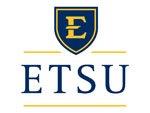 *Conflict of Interest Policy: https://www.etsu.edu/bf/procurement/purchasing/vendor_information.phpEast Tennessee State University does not discriminate against students, employees, or applicants for admission or employment on the basis of race, color, religion, creed, national origin, sex, sexual orientation, gender identity/expression, disability, age, status as a protected veteran, genetic information, or any other legally protected class with respect to all employment, programs and activities sponsored by ETSU.ATTACHMENT 6.11Vendor Product Accessibility Statement and DocumentationPurpose of Accessibility StatementAn effective Accessibility Statement includes several key components including:A clear statement of commitment to ensuring equal access for all usersRequired written documentation on the level of conformance with THEC/ETSU accessibility standardsInformation for users with disabilities regarding product/service accessibility features and gapsA mechanism to allows users to provide accessibility feedbackLinks to resources (internal or external) that provide additional or related informationKey ComponentsCommitment StatementEmphasize commitment to ensuring the accessibility of the product/service.Note any ongoing efforts to monitor for and remediate accessibility issues as they are identified.Required DocumentationProvide written documentation on how the product/service meets the THEC/ETSU accessibility standards,WCAG 2.0 A&AA Guidelines/ISO/IEC 40500:2012508 Voluntary Product Accessibility Template (VPAT) And EPUB3 Accessibility Guidelines (if applicable) any available accessibility testing results List any third-party agencies with whom you have worked to evaluate accessibility supportDescribe any formal testing process you use to determine accessibility supportIndicate if you conduct user testing with persons with disabilities to verify accessibility supportand include the Conformance and Remediation Form when standards conformance is not fully achieved to demonstrate vendor’s planned roadmap to full conformance.Provide links to any other internal accessibility documentation (e.g., accessibility information within general product documentation, FAQs, best practices, tutorials, case studies, or white papers).Note any other best practices or guidelines utilized during design and development (if applicable).Product Usage Information for Users with DisabilitiesDescribe any product features that may improve accessibility for users with disabilities including:Accessibility-specific features (e.g. the ability to adjust font size and color/contrast settings for text or the availability of closed captions for videos)General product features that may especially benefit users with disabilities (e.g. an ‘HTML 5’ mode optimized for mobile platforms that also improves keyboard-only navigation).Describe any high-impact product accessibility gaps along with suggested interim workarounds that allow users to complete key tasks until the gaps are resolved. For example, if a technical support website isn’t compatible with screen readers used by the blind, appropriate interim workarounds might include:Alternative business processes that bypass the accessibility barrier (e.g. providing phone-based support until the web-based support site is accessible)Use of a third-party product to replace or supplement inaccessible product functions (e.g. indicating that users may submit or check the status of technical support tickets via email).Describe accessibility features provided by your communication channels (e.g. a deaf or hard-of-hearing user may contact you via a TTY line or access support personnel familiar with telephone relay services). Feedback MechanismIndicate whether you have specific resources devoted to handling accessibility questions/concerns and provide the contact information for these resources.Provide a specific mechanism for users to contact in order to:Request accessibility-related assistanceReport accessibility problemsRequest information in accessible alternate formats Implementation RecommendationsEnsure that the Accessibility Statement is Easily Located on Company Website.Provide a hyperlink that points to the Accessibility Statement and meets the following criteria:Descriptive (e.g. ‘Accessibility’ or ‘Disability Access’)Prominently positioned (e.g. on the landing page, help/support page, and/or site map)Easily identified (e.g. adequate text size and color/contrast, not the last link in a complex page)Keep the Information in the Accessibility Statement and Documentation Current.Since accessibility support changes over time due to product updates, accessibility evaluations, and remediation activities, regularly review and update the Accessibility Statement so it remains up-to-date.Include a revision date for the Accessibility Statement so end users know whether the information is current.Direct any questions or comments to the institutional Accessibility Liaison (insert email address). ATTACHMENT 6.12Accessibility Conformance and Remediation FormInstructionsThis form serves as means for auditors and vendors to document accessibility gaps associated with AIMT goods and to indicate plans for addressing these gaps in the future.We ask that you complete the form provided on the next page as follows:Product/Vendor Information: Provide the information requestedIssue Description: List each major accessibility issue for the product Including the following:Gaps identified from the Accessibility Standards and Voluntary Product Accessibility Template (VPAT)Gaps identified in other product support documentationGaps identified by a third-party accessibility evaluation report (if available)Current Status: Enter one of the following values:Open: The issue has not yet been resolvedClosed: The issue has already been resolvedI/P: The issue is currently under investigationOtherDisposition: Enter one of the following values:Planned: The issue will be resolvedDeferred: The issue will not be resolvedI/P: The issue is currently under investigationOtherRemediation Timeline: Enter when you anticipate that the issue will be resolvedAvailable Workarounds (for vendor only): Describe the business processes vendor will offer or third-party goods  that should be considered to work around the issue until full remediationComments (optional): Provide details/description regarding the issueAdditional Information (optional): Provide any additional discussion regarding accessibility plansVendor/Product InformationSpecific IssuesAdditional Information:ATTACHMENT 6.14Proposer Checklist for Prevention of Common RFP Mistakes that lead to Proposal RejectionAttachment 6.5 – Mandatory Requirements: MUST BE PROVIDED IN FORMAT REQUESTEDSTATED BY EACH REQUIREMENT___ Bank Reference (Attachment 6.5A. 3.)  Letter Format on bank letterheadSigned within last three (3) months by authorized representative of bank  	Positive Credit Verification (Attachment 6.5A.4.):	___ Two (2) positive credit references Letter FormatPrepared and signed within last three (3) months by vendors with whom Proposer has done business ___ Dun & Bradstreet Credit eValuator Plus Report, verified and dated within last three (3) months (Attachment 6.5 A.5.(b.)___ Current Certificate of Insurance with RFP (Attachment 6.5A.7.)Acknowledgement:If Proposer does not have required insurance limits at time of submission, Proposer must still submit valid and current insurance certificate.However, successful Proposer will have an opportunity to submit certificate with required limits prior to ETSU awarding the contract.	___ Completed Minority/Ethnicity Form (Attachment 6.5A.6.)	___ Statement regarding Conflict of Interest (Attachment 6.5A.2.)___ Signed and dated “Proposal Transmittal and Statement of Certifications and Assurances” form (Attachment 6.3)Submission of Proposal___ On-Time Submittal (§1.9; Attachment 6.5.A.)Deadline is in Section 2 – Schedule of EventsSubmission by deadline includes Technical Proposal and Cost ProposalLate Proposals will be IMMEDIATELY DISQUALIFIED (Attachment 6.5. A.)___ Separately Sealed Cost & Technical Proposals (Attachment 6.5.A.)		___ NO Cost Data of ANY type (required cost or optional cost) in Technical Proposal (§§3.21, 3.3, Attachment 6.5. A.) 	Including ANY costs in Technical Proposal may result in IMMEDIATE DISQUALIFICATION____A proposer may not submit alternate proposals unless requested and must not submit one proposal as the prime contractor and another as a sub-contractorPro Forma Agreement___ Review any “Comments” to the Pro Forma Agreement* This checklist does not represent either a complete list of, or replacement for, the mandatory requirements listed in the RFP. This checklist is ONLY A TOOL meant to assist in the prevention of disqualification.** Please also note that notations on proposals that materials submitted be kept confidential will not be honored.  All bid documents and contracts become public records.RFP No.6878Proposal Issue DateFebruary 18, 2022Bid Opening Date/TimeMarch 22, 2022 at 2:00 PM, ESTCONTENTSCONTENTSCONTENTSSECTION1INTRODUCTIONINTRODUCTION2RFP SCHEDULE OF EVENTSRFP SCHEDULE OF EVENTS3PROPOSAL REQUIREMENTSPROPOSAL REQUIREMENTS4GENERAL REQUIREMENTS & CONTRACTING INFORMATIONGENERAL REQUIREMENTS & CONTRACTING INFORMATION5PROPOSAL EVALUATION & CONTRACT AWARDPROPOSAL EVALUATION & CONTRACT AWARDRFP ATTACHMENTS:RFP ATTACHMENTS:RFP ATTACHMENTS:6.1Ownership Ethnicity Form6.2Pro Forma Contract6.3Proposal Transmittal/Statement of Certifications & Assurances6.4RFP Requirements6.5Technical Proposal & Evaluation Guide6.6Cost Proposal & Scoring Guide6.7Score Summary Matrix6.8Listing of System Institutions, UT System of Higher Education and State of Tennessee6.9Vendor Application Form General Instructions6.10Vendor Application6.11Vendor Product Accessibility Statement and Documentation (When applicable)6.12Accessibility Conformance and Remediation Form (When applicable)6.13Sample Performance Bond (When applicable)6.14Proposer Checklist for Prevention of Common RFP Mistakes that lead to Proposal RejectionRFP SCHEDULE OF EVENTSNOTICE:  The Institution reserves the right, at its sole discretion, to adjust this schedule, as it deems necessary.  The Institution will communicate any adjustment to the Schedule of Events to the potential Proposers RFP SCHEDULE OF EVENTSNOTICE:  The Institution reserves the right, at its sole discretion, to adjust this schedule, as it deems necessary.  The Institution will communicate any adjustment to the Schedule of Events to the potential Proposers RFP SCHEDULE OF EVENTSNOTICE:  The Institution reserves the right, at its sole discretion, to adjust this schedule, as it deems necessary.  The Institution will communicate any adjustment to the Schedule of Events to the potential Proposers EVENTTIMEDATE
(all dates are Institution business days)Institution Issues RFPFebruary 18, 2022Disability Accommodation Request DeadlineFebruary 21, 2022Comments/Written Questions Deadline 2:00 PM, ESTMarch 4, 2022 Institution Issues Addendum for Response to all Comments/QuestionsCOBMarch 8, 2022Notice of Intent to ProposeMarch 10, 2022Proposal Opening – All proposals must be submitted by this time.2:00pm ESTMarch 22, 2022Initial Screening of Technical ProposalsMarch 25, 2022Notify Finalists for PresentationsMarch 30, 2022Proposer Finalist Presentations (Virtual)April 11 – April 13, 2022Final Scoring of Technical EvaluationsApril 20, 2022Institution Opens Cost Proposals and Calculates ScoresApril 22, 2022Best and Final Offer IssuedApril 25, 2022Best and Final Offer DueApril 27, 2022Institution Issues Intent to Award Letter and
Opens RFP Files for Public InspectionApril 28, 2022Award of ContractMay 15, 2022Contract Effective DateUpon fully executed contract.CATEGORYMAXIMUM POINTS POSSIBLEMandatory Requirements – Section 6.5 APass / FailQualifications and Experience90Technical Requirements450Finalist Presentation 250Cost Proposal2601. Name of Contractor:_______________________________________Federal ID / Social Security Number:_______________________________________2.  Is Contractor a US citizen?         Yes         NoIf no, state country of citizenship: ___________________________________________(If not a US Citizen, please include a copy of Visa with this form.)3. Kind of Ownership (Check one):   Govt. (GO)   Agency of the State of Tennessee (SA)   Non-Profit (NO)   Majority (MJ)   Minority* (see the following for definition)   Woman (WO)** (see the following for definition)   Small (SM)*** (see the following for definition)   Service-Disabled Veteran****(see the following for 	definition)  4.  Minority / Ethnicity Code (Check One):  African American (MA) Native American (MN) Hispanic American (MH) Asian American (MS) Other Minority (MO)Specify:  _________5.  Preference for reporting purposes: (Note:  If Contractor qualifies in multiple categories as small, woman-owned and/or minority, Contractor is to specify in which category he / she is to be considered for reporting and classification purposes.)      Small       Minority       Woman-Owned      Service-Disabled Veteran 5.  Preference for reporting purposes: (Note:  If Contractor qualifies in multiple categories as small, woman-owned and/or minority, Contractor is to specify in which category he / she is to be considered for reporting and classification purposes.)      Small       Minority       Woman-Owned      Service-Disabled Veteran 6.  Certification:  I certify that all the information as completed above is accurate and true. _____________________________________________________________________________________ Signature                                                                                                              DateName (Printed):  ___________________________________________Title: _____________________________________________________6.  Certification:  I certify that all the information as completed above is accurate and true. _____________________________________________________________________________________ Signature                                                                                                              DateName (Printed):  ___________________________________________Title: _____________________________________________________	TYPE OF BUSINESSANNUAL GROSS SALESNO. OF EMPLOYEESAgriculture, Forestry, Fishing$500,0009Architectural / Design / Engineering$2,000,00030Construction$2,000,00030Educational$1,000,0009Finance, Insurance & Real Estate$1,000,0009Information Systems / Technology$2,000,00030Manufacturing$2,000,00099Marketing / Communications / Public Relations$2,000,00030Medical / Healthcare$2,000,00030Mining$1,000,00049Retail Trade$750,0009Service Industry$500,0009Transportation, Commerce & Utilities$1,000,0009Wholesale Trade$1,000,00019SERVICE UNIT/MILESTONE                   [DUE DATE]AMOUNT[SERVICE UNIT/MILESTONE EVENT]$[NUMBER AMOUNT][SERVICE UNIT/MILESTONE EVENT]$[NUMBER AMOUNT]IN WITNESS WHEREOF:IN WITNESS WHEREOF:[CONTRACTOR LEGAL ENTITY NAME]:[CONTRACTOR LEGAL ENTITY NAME]:[NAME AND TITLE]DateEAST TENNESSEE STATE UNIVERSITY:EAST TENNESSEE STATE UNIVERSITY:[NAME AND TITLE]DateYear 1Year 1Year 2Year 3Year 4Year 5Cost Item DescriptionCost Item DescriptionThe Proposers costs for this RFP must be addressed by line item, as follows:The Proposers costs for this RFP must be addressed by line item, as follows:ATTACHMENT C (Pro-Forma Contract)ATTESTATION RE PERSONNEL USED IN CONTRACT PERFORMANCE ATTACHMENT C (Pro-Forma Contract)ATTESTATION RE PERSONNEL USED IN CONTRACT PERFORMANCE ATTACHMENT C (Pro-Forma Contract)ATTESTATION RE PERSONNEL USED IN CONTRACT PERFORMANCE ATTACHMENT C (Pro-Forma Contract)ATTESTATION RE PERSONNEL USED IN CONTRACT PERFORMANCE ATTACHMENT C (Pro-Forma Contract)ATTESTATION RE PERSONNEL USED IN CONTRACT PERFORMANCE ATTACHMENT C (Pro-Forma Contract)ATTESTATION RE PERSONNEL USED IN CONTRACT PERFORMANCE ATTACHMENT C (Pro-Forma Contract)ATTESTATION RE PERSONNEL USED IN CONTRACT PERFORMANCE ATTACHMENT C (Pro-Forma Contract)ATTESTATION RE PERSONNEL USED IN CONTRACT PERFORMANCE ATTACHMENT C (Pro-Forma Contract)ATTESTATION RE PERSONNEL USED IN CONTRACT PERFORMANCE ATTACHMENT C (Pro-Forma Contract)ATTESTATION RE PERSONNEL USED IN CONTRACT PERFORMANCE CONTRACT NUMBER:CONTRACT NUMBER:CONTRACT NUMBER:CONTRACT NUMBER:CONTRACTOR LEGAL ENTITY NAME:CONTRACTOR LEGAL ENTITY NAME:CONTRACTOR LEGAL ENTITY NAME:CONTRACTOR LEGAL ENTITY NAME:FEDERAL EMPLOYER IDENTIFICATION NUMBER: 
(or Social Security Number)FEDERAL EMPLOYER IDENTIFICATION NUMBER: 
(or Social Security Number)FEDERAL EMPLOYER IDENTIFICATION NUMBER: 
(or Social Security Number)FEDERAL EMPLOYER IDENTIFICATION NUMBER: 
(or Social Security Number)The Contractor, identified above, does hereby attest, certify, warrant, and assure that the Contractor shall not knowingly utilize the services of an illegal immigrant in the performance of this Contract and shall not knowingly utilize the services of any subcontractor who will utilize the services of an illegal immigrant in the performance of this Contract.The Contractor, identified above, does hereby attest, certify, warrant, and assure that the Contractor shall not knowingly utilize the services of an illegal immigrant in the performance of this Contract and shall not knowingly utilize the services of any subcontractor who will utilize the services of an illegal immigrant in the performance of this Contract.The Contractor, identified above, does hereby attest, certify, warrant, and assure that the Contractor shall not knowingly utilize the services of an illegal immigrant in the performance of this Contract and shall not knowingly utilize the services of any subcontractor who will utilize the services of an illegal immigrant in the performance of this Contract.The Contractor, identified above, does hereby attest, certify, warrant, and assure that the Contractor shall not knowingly utilize the services of an illegal immigrant in the performance of this Contract and shall not knowingly utilize the services of any subcontractor who will utilize the services of an illegal immigrant in the performance of this Contract.The Contractor, identified above, does hereby attest, certify, warrant, and assure that the Contractor shall not knowingly utilize the services of an illegal immigrant in the performance of this Contract and shall not knowingly utilize the services of any subcontractor who will utilize the services of an illegal immigrant in the performance of this Contract.The Contractor, identified above, does hereby attest, certify, warrant, and assure that the Contractor shall not knowingly utilize the services of an illegal immigrant in the performance of this Contract and shall not knowingly utilize the services of any subcontractor who will utilize the services of an illegal immigrant in the performance of this Contract.The Contractor, identified above, does hereby attest, certify, warrant, and assure that the Contractor shall not knowingly utilize the services of an illegal immigrant in the performance of this Contract and shall not knowingly utilize the services of any subcontractor who will utilize the services of an illegal immigrant in the performance of this Contract.The Contractor, identified above, does hereby attest, certify, warrant, and assure that the Contractor shall not knowingly utilize the services of an illegal immigrant in the performance of this Contract and shall not knowingly utilize the services of any subcontractor who will utilize the services of an illegal immigrant in the performance of this Contract.The Contractor, identified above, does hereby attest, certify, warrant, and assure that the Contractor shall not knowingly utilize the services of an illegal immigrant in the performance of this Contract and shall not knowingly utilize the services of any subcontractor who will utilize the services of an illegal immigrant in the performance of this Contract.The Contractor, identified above, does hereby attest, certify, warrant, and assure that the Contractor shall not knowingly utilize the services of an illegal immigrant in the performance of this Contract and shall not knowingly utilize the services of any subcontractor who will utilize the services of an illegal immigrant in the performance of this Contract.SIGNATURE & DATE:SIGNATURE & DATE:NOTICE:  This attestation MUST be signed by an individual empowered to contractually bind the Contractor.  If said individual is not the chief executive or president, this document shall attach evidence showing the individual’s authority to contractually bind the Contractor.NOTICE:  This attestation MUST be signed by an individual empowered to contractually bind the Contractor.  If said individual is not the chief executive or president, this document shall attach evidence showing the individual’s authority to contractually bind the Contractor.NOTICE:  This attestation MUST be signed by an individual empowered to contractually bind the Contractor.  If said individual is not the chief executive or president, this document shall attach evidence showing the individual’s authority to contractually bind the Contractor.NOTICE:  This attestation MUST be signed by an individual empowered to contractually bind the Contractor.  If said individual is not the chief executive or president, this document shall attach evidence showing the individual’s authority to contractually bind the Contractor.NOTICE:  This attestation MUST be signed by an individual empowered to contractually bind the Contractor.  If said individual is not the chief executive or president, this document shall attach evidence showing the individual’s authority to contractually bind the Contractor.NOTICE:  This attestation MUST be signed by an individual empowered to contractually bind the Contractor.  If said individual is not the chief executive or president, this document shall attach evidence showing the individual’s authority to contractually bind the Contractor.NOTICE:  This attestation MUST be signed by an individual empowered to contractually bind the Contractor.  If said individual is not the chief executive or president, this document shall attach evidence showing the individual’s authority to contractually bind the Contractor.NOTICE:  This attestation MUST be signed by an individual empowered to contractually bind the Contractor.  If said individual is not the chief executive or president, this document shall attach evidence showing the individual’s authority to contractually bind the Contractor.PROPOSAL TRANSMITTAL AND STATEMENT OF CERTIFICATIONS AND ASSURANCES The Proposer must complete and sign this Technical Proposal Transmittal.  It must be signed, in the space below, by an individual empowered to bind the proposing entity to the provisions of this RFP and any contract awarded pursuant to it.  If the individual is not the Proposer’s chief executive, attach evidence showing the individual’s authority to bind the proposing entity.PROPOSAL TRANSMITTAL AND STATEMENT OF CERTIFICATIONS AND ASSURANCES The Proposer must complete and sign this Technical Proposal Transmittal.  It must be signed, in the space below, by an individual empowered to bind the proposing entity to the provisions of this RFP and any contract awarded pursuant to it.  If the individual is not the Proposer’s chief executive, attach evidence showing the individual’s authority to bind the proposing entity.The Proposer does hereby affirm and expressly declare confirmation, certification, and assurance of the following:This proposal constitutes a commitment to provide all goods and/or services as defined in the RFP Attachment 6.2, Pro Forma Contract, Scope of Goods and/or Services for the total contract period and confirmation that the Proposer shall comply with all of the provisions in this RFP and shall accept all terms and conditions set out in the RFP Attachment 6.2, Pro Forma Contract.  A Proposal that limits or changes any of the terms or conditions contained in the Pro Forma Contract may be considered by the Institution, in its sole discretion, non-responsive and may be rejected.  The information detailed in the proposal submitted herewith in response to the RFP is accurate.The proposal submitted herewith in response to the RFP shall remain valid for at one hundred twenty (120) days subsequent to the date of the Cost Proposal opening and thereafter in accordance with any contract pursuant to the RFP.The Proposer shall comply with all applicable State and Federal laws and regulations, including Institution policies and guidelines in the submission of its Proposal and, if the successful Proposer, in the performance of the Contract.The Proposer shall comply with all of the provisions in the subject RFP.The Proposer shall provide a performance bond in accordance with the requirements of the RFP.  Failure to provide the Institution with the required performance bond will be cause for rejection of proposal. (ADD THIS ONLY IF APPLICABLE).The Proposer ___does or ___does not agree that this proposal and current contract pricing, if requested, is available to other State of Tennessee Universities/UT Institutions, the Tennessee Board of Regents System and State of Tennessee departments for the same time period it is available to the Institution.  A listing of these institutions is provided in Attachment 6.8. The Proposer certifies, by signature below and submission of this proposal, to the best of its knowledge and belief, that it and its principals:a.	are not presently debarred, suspended, proposed for debarment, declared ineligible, or voluntarily excluded from covered transactions by any Federal or  State department or agency;b.	have not within a three (3) year period preceding this Contract been convicted of, or had a civil judgment rendered against them from commission of fraud, or a criminal offense in connection with, obtaining attempting to obtain, or performing a public (Federal, State, or Local) transaction or grant under a public transaction; violation of Federal or State antitrust statutes or commission of embezzlement, theft, forgery, bribery, falsification, or destruction of records, making false statements, or receiving stolen property;c.	are not presently indicted for or otherwise criminally or civilly charged by a government entity (Federal, State, or Local) with commission of any of the offenses listed in section b. of this certification; andd.	have not within a three (3) year period preceding this Contract had one or more public transactions (Federal, State, or Local) terminated for cause or default.The Proposer understands and agrees that Proposer shall be paid by ACH payment. Payment terms are Net 30. Deposits and prepayments are not allowed.By submission of this Proposal, each Proposer and each person signing on behalf of any Proposer certifies, and in the case of a joint proposal, each party thereto certifies as to its own organization under penalty of perjury, that to the best of its knowledge and belief that each Proposer is not on the list created pursuant to § 12-12-106 (Iran Divestment Act). For reference purposes, the list is currently available at: https://www.tn.gov/generalservices/procurement/central-procurement-office--cpo-/state-agencies-/statewide-contract-instruction--swc-.htmlThe Proposer does hereby affirm and expressly declare confirmation, certification, and assurance of the following:This proposal constitutes a commitment to provide all goods and/or services as defined in the RFP Attachment 6.2, Pro Forma Contract, Scope of Goods and/or Services for the total contract period and confirmation that the Proposer shall comply with all of the provisions in this RFP and shall accept all terms and conditions set out in the RFP Attachment 6.2, Pro Forma Contract.  A Proposal that limits or changes any of the terms or conditions contained in the Pro Forma Contract may be considered by the Institution, in its sole discretion, non-responsive and may be rejected.  The information detailed in the proposal submitted herewith in response to the RFP is accurate.The proposal submitted herewith in response to the RFP shall remain valid for at one hundred twenty (120) days subsequent to the date of the Cost Proposal opening and thereafter in accordance with any contract pursuant to the RFP.The Proposer shall comply with all applicable State and Federal laws and regulations, including Institution policies and guidelines in the submission of its Proposal and, if the successful Proposer, in the performance of the Contract.The Proposer shall comply with all of the provisions in the subject RFP.The Proposer shall provide a performance bond in accordance with the requirements of the RFP.  Failure to provide the Institution with the required performance bond will be cause for rejection of proposal. (ADD THIS ONLY IF APPLICABLE).The Proposer ___does or ___does not agree that this proposal and current contract pricing, if requested, is available to other State of Tennessee Universities/UT Institutions, the Tennessee Board of Regents System and State of Tennessee departments for the same time period it is available to the Institution.  A listing of these institutions is provided in Attachment 6.8. The Proposer certifies, by signature below and submission of this proposal, to the best of its knowledge and belief, that it and its principals:a.	are not presently debarred, suspended, proposed for debarment, declared ineligible, or voluntarily excluded from covered transactions by any Federal or  State department or agency;b.	have not within a three (3) year period preceding this Contract been convicted of, or had a civil judgment rendered against them from commission of fraud, or a criminal offense in connection with, obtaining attempting to obtain, or performing a public (Federal, State, or Local) transaction or grant under a public transaction; violation of Federal or State antitrust statutes or commission of embezzlement, theft, forgery, bribery, falsification, or destruction of records, making false statements, or receiving stolen property;c.	are not presently indicted for or otherwise criminally or civilly charged by a government entity (Federal, State, or Local) with commission of any of the offenses listed in section b. of this certification; andd.	have not within a three (3) year period preceding this Contract had one or more public transactions (Federal, State, or Local) terminated for cause or default.The Proposer understands and agrees that Proposer shall be paid by ACH payment. Payment terms are Net 30. Deposits and prepayments are not allowed.By submission of this Proposal, each Proposer and each person signing on behalf of any Proposer certifies, and in the case of a joint proposal, each party thereto certifies as to its own organization under penalty of perjury, that to the best of its knowledge and belief that each Proposer is not on the list created pursuant to § 12-12-106 (Iran Divestment Act). For reference purposes, the list is currently available at: https://www.tn.gov/generalservices/procurement/central-procurement-office--cpo-/state-agencies-/statewide-contract-instruction--swc-.htmlSIGNATURE & DATE:TECHNICAL PROPOSAL & EVALUATION GUIDE — SECTION ATECHNICAL PROPOSAL & EVALUATION GUIDE — SECTION ATECHNICAL PROPOSAL & EVALUATION GUIDE — SECTION ATECHNICAL PROPOSAL & EVALUATION GUIDE — SECTION ATECHNICAL PROPOSAL & EVALUATION GUIDE — SECTION ASECTION A — MANDATORY REQUIREMENTSSECTION A — MANDATORY REQUIREMENTSSECTION A — MANDATORY REQUIREMENTSSECTION A — MANDATORY REQUIREMENTSSECTION A — MANDATORY REQUIREMENTSPROPOSER LEGAL ENTITY NAME:PROPOSER LEGAL ENTITY NAME:PROPOSER LEGAL ENTITY NAME:The Proposal must be delivered to the Institution no later than the Proposal Deadline specified in the RFP Section 2, Schedule of Events.The Technical Proposal and the Cost Proposal documentation must be packaged separately as required (refer to RFP Section 3.2., et. seq.).The Technical Proposal must NOT contain cost or pricing information of any type.The Technical Proposal must NOT contain any restrictions of the rights of the State/Institution or other qualification of the Proposal.A Proposer must NOT submit alternate Proposals.A Proposer must NOT submit multiple Proposals in different forms (as a prime and a sub-contractor).The Proposal must be delivered to the Institution no later than the Proposal Deadline specified in the RFP Section 2, Schedule of Events.The Technical Proposal and the Cost Proposal documentation must be packaged separately as required (refer to RFP Section 3.2., et. seq.).The Technical Proposal must NOT contain cost or pricing information of any type.The Technical Proposal must NOT contain any restrictions of the rights of the State/Institution or other qualification of the Proposal.A Proposer must NOT submit alternate Proposals.A Proposer must NOT submit multiple Proposals in different forms (as a prime and a sub-contractor).The Proposal must be delivered to the Institution no later than the Proposal Deadline specified in the RFP Section 2, Schedule of Events.The Technical Proposal and the Cost Proposal documentation must be packaged separately as required (refer to RFP Section 3.2., et. seq.).The Technical Proposal must NOT contain cost or pricing information of any type.The Technical Proposal must NOT contain any restrictions of the rights of the State/Institution or other qualification of the Proposal.A Proposer must NOT submit alternate Proposals.A Proposer must NOT submit multiple Proposals in different forms (as a prime and a sub-contractor).The Proposal must be delivered to the Institution no later than the Proposal Deadline specified in the RFP Section 2, Schedule of Events.The Technical Proposal and the Cost Proposal documentation must be packaged separately as required (refer to RFP Section 3.2., et. seq.).The Technical Proposal must NOT contain cost or pricing information of any type.The Technical Proposal must NOT contain any restrictions of the rights of the State/Institution or other qualification of the Proposal.A Proposer must NOT submit alternate Proposals.A Proposer must NOT submit multiple Proposals in different forms (as a prime and a sub-contractor).The Proposal must be delivered to the Institution no later than the Proposal Deadline specified in the RFP Section 2, Schedule of Events.The Technical Proposal and the Cost Proposal documentation must be packaged separately as required (refer to RFP Section 3.2., et. seq.).The Technical Proposal must NOT contain cost or pricing information of any type.The Technical Proposal must NOT contain any restrictions of the rights of the State/Institution or other qualification of the Proposal.A Proposer must NOT submit alternate Proposals.A Proposer must NOT submit multiple Proposals in different forms (as a prime and a sub-contractor).Proposal Page #
(Proposer completes)Item Ref.Section A— Mandatory Requirement ItemsSection A— Mandatory Requirement ItemsPass/FailA.1.Provide the Proposal Transmittal and Statement of Certifications and Assurances (RFP Attachment 6.3.) completed and signed by an individual empowered to bind the Proposer to the provisions of this RFP and any resulting contract.  The document must be signed without exception or qualification.Provide the Proposal Transmittal and Statement of Certifications and Assurances (RFP Attachment 6.3.) completed and signed by an individual empowered to bind the Proposer to the provisions of this RFP and any resulting contract.  The document must be signed without exception or qualification.A.2.Provide a statement, based upon reasonable inquiry, of whether the Proposer or any individual who shall perform work under the contract has a possible conflict of interest (e.g., employment by the State of Tennessee or Institution) and, if so, the nature of that conflict.NOTE:  Determination of conflict of interest shall be solely within the discretion of the Institution, and the Institution reserves the right to cancel any award.Provide a statement, based upon reasonable inquiry, of whether the Proposer or any individual who shall perform work under the contract has a possible conflict of interest (e.g., employment by the State of Tennessee or Institution) and, if so, the nature of that conflict.NOTE:  Determination of conflict of interest shall be solely within the discretion of the Institution, and the Institution reserves the right to cancel any award.A.3.Provide a current bank reference indicating that the Proposer’s business relationship with the financial institution is in positive standing.  Such a reference must be written in the form of a standard business letter, on bank letterhead, signed, and dated within the past three (3) months. Provide a current bank reference indicating that the Proposer’s business relationship with the financial institution is in positive standing.  Such a reference must be written in the form of a standard business letter, on bank letterhead, signed, and dated within the past three (3) months. A.4.Provide two current positive credit references from vendors with which the Proposer has done business written in the form of standard business letters, on reference’s letterhead, signed, and dated within the past three (3) months.  Provide two current positive credit references from vendors with which the Proposer has done business written in the form of standard business letters, on reference’s letterhead, signed, and dated within the past three (3) months.  A.5.Provide a Dun & Bradstreet short-form report, verified and dated within the last three (3) months and indicating a positive credit rating for the Proposer.Provide a Dun & Bradstreet short-form report, verified and dated within the last three (3) months and indicating a positive credit rating for the Proposer.A.6.Provide an Ownership Ethnicity Form (Attachment 6.1).Provide an Ownership Ethnicity Form (Attachment 6.1).A.7.Provide a copy of a current certificate of liability insurance.  If Proposer’s current limits/coverages do not meet the requirements of Section 4.8 above, prior to contract award, the successful Proposer will be required to submit a valid, current certificate of insurance that meets the requirements of Section 4.8.Provide a copy of a current certificate of liability insurance.  If Proposer’s current limits/coverages do not meet the requirements of Section 4.8 above, prior to contract award, the successful Proposer will be required to submit a valid, current certificate of insurance that meets the requirements of Section 4.8.A.8.Proposer must have experience implementing a SaaS ERP for HCM and FIN solutions that has been selected for a higher education institution in the United States with a total enrollment of at least 7,000.Proposer must have experience implementing a SaaS ERP for HCM and FIN solutions that has been selected for a higher education institution in the United States with a total enrollment of at least 7,000.A.9.Proposer for implementation services must be a certified partner of Oracle.Proposer for implementation services must be a certified partner of Oracle.A.10.Proposer must have experience implementing Oracle SaaS for HCM and FIN with at least one public-sector client.Proposer must have experience implementing Oracle SaaS for HCM and FIN with at least one public-sector client.A.11.Proposer must have successful deployment experience transitioning higher education HCM and FIN modules concurrently from Banner to Oracle.  Proposer must have successful deployment experience transitioning higher education HCM and FIN modules concurrently from Banner to Oracle.  A.12Proposer must have demonstrated successful experience maintaining connections between Oracle HCM and FIN and Banner Student modulesProposer must have demonstrated successful experience maintaining connections between Oracle HCM and FIN and Banner Student modulesTECHNICAL PROPOSAL & EVALUATION GUIDE — SECTION BTECHNICAL PROPOSAL & EVALUATION GUIDE — SECTION BTECHNICAL PROPOSAL & EVALUATION GUIDE — SECTION BPROPOSER NAME:SECTION B — QUALIFICATIONS & EXPERIENCESECTION B — QUALIFICATIONS & EXPERIENCESECTION B — QUALIFICATIONS & EXPERIENCEThe Proposer must address ALL Qualifications and Experience section items and provide, in sequence, the information and documentation as required (referenced with the associated item references).A Proposal Evaluation Team, made up of three or more Institution employees, will independently evaluate and score the proposal’s “qualifications and experience” responses.The Proposer must address ALL Qualifications and Experience section items and provide, in sequence, the information and documentation as required (referenced with the associated item references).A Proposal Evaluation Team, made up of three or more Institution employees, will independently evaluate and score the proposal’s “qualifications and experience” responses.The Proposer must address ALL Qualifications and Experience section items and provide, in sequence, the information and documentation as required (referenced with the associated item references).A Proposal Evaluation Team, made up of three or more Institution employees, will independently evaluate and score the proposal’s “qualifications and experience” responses.Proposal Page #
(to be completed by Proposer)Qualifications & Experience ItemsPoints PossibleB.1	Describe the Proposer’s form of business (i.e., individual, sole proprietor, corporation, non-profit corporation, partnership, limited liability company) and detail the name, mailing address, email address and telephone number of the person the Institution should contact regarding the proposal. B.2	Provide a statement of whether there have been any mergers, acquisitions, or sales of the Proposer’s company within the last ten years, and if so, an explanation providing relevant details.B.3	Provide a statement of whether the Proposer or any of the Proposer’s principals, agents, independent contractors, or subcontractors have been convicted of, pled guilty to, or pled nolo contendere to any felony, and if so, an explanation providing relevant details. B.4	Provide a statement of whether there is any pending litigation against the Proposer; and if such litigation exists, an attached opinion of counsel as to whether the pending litigation will impair the Proposer’s performance in a contract under this RFP.B.5	Provide a statement of whether, in the last ten years, Proposer has filed (or had filed against it) any bankruptcy or insolvency proceeding, whether voluntary or involuntary, or undergone the appointment of a receiver, trustee, or assignee for the benefit of creditors, and if so, an explanation providing relevant details. B.6	Provide a statement of whether there are any pending Securities Exchange Commission investigations involving the Proposer, and if such are pending or in progress, an explanation providing relevant details and an attached opinion of counsel as to whether the pending investigation(s) will impair the Proposer’s performance in a contract under this RFP.B.7	Provide a brief, descriptive statement indicating the Proposer’s credentials to deliver the requested goods and/or services.B.8	Indicate how long the Proposer has been providing the requested goods and/or services and include the number of years in business.B.9	Indicate the Proposer organization’s number of employees, client base, and location of offices (list all offices in the State of Tennessee). (Maximum Section B Score = 90)(Maximum Section B Score = 90)(Maximum Section B Score = 90)TECHNICAL PROPOSAL & EVALUATION GUIDE — SECTION CTECHNICAL PROPOSAL & EVALUATION GUIDE — SECTION CTECHNICAL PROPOSAL & EVALUATION GUIDE — SECTION CTECHNICAL PROPOSAL & EVALUATION GUIDE — SECTION CTECHNICAL PROPOSAL & EVALUATION GUIDE — SECTION CThe Proposer must address ALL Technical Approach section items and provide, in sequence, the information and documentation as required (with the associated item references).  A Proposal Evaluation Team, made up of three or more Institution employees, will independently evaluate and score the proposal’s response to each item.  The Proposer must address ALL Technical Approach section items and provide, in sequence, the information and documentation as required (with the associated item references).  A Proposal Evaluation Team, made up of three or more Institution employees, will independently evaluate and score the proposal’s response to each item.  The Proposer must address ALL Technical Approach section items and provide, in sequence, the information and documentation as required (with the associated item references).  A Proposal Evaluation Team, made up of three or more Institution employees, will independently evaluate and score the proposal’s response to each item.  The Proposer must address ALL Technical Approach section items and provide, in sequence, the information and documentation as required (with the associated item references).  A Proposal Evaluation Team, made up of three or more Institution employees, will independently evaluate and score the proposal’s response to each item.  The Proposer must address ALL Technical Approach section items and provide, in sequence, the information and documentation as required (with the associated item references).  A Proposal Evaluation Team, made up of three or more Institution employees, will independently evaluate and score the proposal’s response to each item.  Technical RequirementsTechnical RequirementsPoints PossiblePoints PossibleC.1	The Proposer shall propose all services necessary to deploy the Oracle Financials, Procurement, Human Resources and Payroll functionality.  The Proposer shall design and lead a project that can accommodate the complexities of a large university system, including major research institutions, an academic healthcare center and other institutions in the System.  Proposer must provide a detailed response regarding how you will accomplish each Technical and Functional Requirement listed below for Section C.1 Technical and Functional Requirements, Items 1 through 17.C.1	The Proposer shall propose all services necessary to deploy the Oracle Financials, Procurement, Human Resources and Payroll functionality.  The Proposer shall design and lead a project that can accommodate the complexities of a large university system, including major research institutions, an academic healthcare center and other institutions in the System.  Proposer must provide a detailed response regarding how you will accomplish each Technical and Functional Requirement listed below for Section C.1 Technical and Functional Requirements, Items 1 through 17.C.1	The Proposer shall propose all services necessary to deploy the Oracle Financials, Procurement, Human Resources and Payroll functionality.  The Proposer shall design and lead a project that can accommodate the complexities of a large university system, including major research institutions, an academic healthcare center and other institutions in the System.  Proposer must provide a detailed response regarding how you will accomplish each Technical and Functional Requirement listed below for Section C.1 Technical and Functional Requirements, Items 1 through 17.450450            C.2	Proposer Finalist Presentations	Proposer Finalist Presentations250250Proposers that submit responsive proposals, and receive the highest technical scores, will be designated as Finalists. Finalists will be required to make presentations to the evaluation committee. The presentations will be scheduled after the Technical Proposal review process is completed. Proposer should make every effort to include ETSU project management team members in presentations, or possibly introduce team members in presentations.  The RFP Coordinator will notify all Proposers of the Finalists chosen and shall coordinate with each Finalist to schedule the date and time of presentation.  If a Proposer is not chosen as a Finalist, its Cost Proposal shall remain sealed and unopened.Proposers that submit responsive proposals, and receive the highest technical scores, will be designated as Finalists. Finalists will be required to make presentations to the evaluation committee. The presentations will be scheduled after the Technical Proposal review process is completed. Proposer should make every effort to include ETSU project management team members in presentations, or possibly introduce team members in presentations.  The RFP Coordinator will notify all Proposers of the Finalists chosen and shall coordinate with each Finalist to schedule the date and time of presentation.  If a Proposer is not chosen as a Finalist, its Cost Proposal shall remain sealed and unopened.(Maximum Section C Score = 700)(Maximum Section C Score = 700)Proposed Role(s) Consultant Name Firm Experience Summary Project Manager John Smith X Consulting 4 years Product Y implementation experience, 5 years as project manager on 2 similar projects, Client Name, PMP certification COST PROPOSAL & SCORING GUIDECOST PROPOSAL & SCORING GUIDECOST PROPOSAL & SCORING GUIDECOST PROPOSAL & SCORING GUIDECOST PROPOSAL & SCORING GUIDECOST PROPOSAL & SCORING GUIDECOST PROPOSAL & SCORING GUIDENOTICE TO PROPOSER:  This Cost Proposal MUST be completed EXACTLY as shown.NOTICE TO PROPOSER:  This Cost Proposal MUST be completed EXACTLY as shown.NOTICE TO PROPOSER:  This Cost Proposal MUST be completed EXACTLY as shown.NOTICE TO PROPOSER:  This Cost Proposal MUST be completed EXACTLY as shown.NOTICE TO PROPOSER:  This Cost Proposal MUST be completed EXACTLY as shown.NOTICE TO PROPOSER:  This Cost Proposal MUST be completed EXACTLY as shown.NOTICE TO PROPOSER:  This Cost Proposal MUST be completed EXACTLY as shown.PROPOSER NAME:SIGNATURE & DATE:NOTE:  The signatory must be an individual or a company officer empowered to contractually bind the Proposer.  If the Signatory is not the Proposer company president, evidence SHALL be attached showing the Signatory’s authority to bind the Proposer.NOTE:  The signatory must be an individual or a company officer empowered to contractually bind the Proposer.  If the Signatory is not the Proposer company president, evidence SHALL be attached showing the Signatory’s authority to bind the Proposer.NOTE:  The signatory must be an individual or a company officer empowered to contractually bind the Proposer.  If the Signatory is not the Proposer company president, evidence SHALL be attached showing the Signatory’s authority to bind the Proposer.NOTE:  The signatory must be an individual or a company officer empowered to contractually bind the Proposer.  If the Signatory is not the Proposer company president, evidence SHALL be attached showing the Signatory’s authority to bind the Proposer.NOTE:  The signatory must be an individual or a company officer empowered to contractually bind the Proposer.  If the Signatory is not the Proposer company president, evidence SHALL be attached showing the Signatory’s authority to bind the Proposer.NOTE:  The signatory must be an individual or a company officer empowered to contractually bind the Proposer.  If the Signatory is not the Proposer company president, evidence SHALL be attached showing the Signatory’s authority to bind the Proposer.NOTE:  The signatory must be an individual or a company officer empowered to contractually bind the Proposer.  If the Signatory is not the Proposer company president, evidence SHALL be attached showing the Signatory’s authority to bind the Proposer.COST PROPOSAL SCHEDULEThe proposed cost, detailed below, shall indicate the proposed price for providing the entire scope of service including all goods and/or services as defined in the RFP Attachment 6.2.  Pro Forma Contract, Scope of Goods and/or services for the total contract period.  The proposed cost and the submitted technical proposal associated with this cost shall remain valid for at least 120 days subsequent to the date of the Cost Proposal opening and thereafter in accordance with any resulting contract between the Proposer and the Institution.  All monetary amounts are United States currency.COST PROPOSAL SCHEDULEThe proposed cost, detailed below, shall indicate the proposed price for providing the entire scope of service including all goods and/or services as defined in the RFP Attachment 6.2.  Pro Forma Contract, Scope of Goods and/or services for the total contract period.  The proposed cost and the submitted technical proposal associated with this cost shall remain valid for at least 120 days subsequent to the date of the Cost Proposal opening and thereafter in accordance with any resulting contract between the Proposer and the Institution.  All monetary amounts are United States currency.COST PROPOSAL SCHEDULEThe proposed cost, detailed below, shall indicate the proposed price for providing the entire scope of service including all goods and/or services as defined in the RFP Attachment 6.2.  Pro Forma Contract, Scope of Goods and/or services for the total contract period.  The proposed cost and the submitted technical proposal associated with this cost shall remain valid for at least 120 days subsequent to the date of the Cost Proposal opening and thereafter in accordance with any resulting contract between the Proposer and the Institution.  All monetary amounts are United States currency.COST PROPOSAL SCHEDULEThe proposed cost, detailed below, shall indicate the proposed price for providing the entire scope of service including all goods and/or services as defined in the RFP Attachment 6.2.  Pro Forma Contract, Scope of Goods and/or services for the total contract period.  The proposed cost and the submitted technical proposal associated with this cost shall remain valid for at least 120 days subsequent to the date of the Cost Proposal opening and thereafter in accordance with any resulting contract between the Proposer and the Institution.  All monetary amounts are United States currency.COST PROPOSAL SCHEDULEThe proposed cost, detailed below, shall indicate the proposed price for providing the entire scope of service including all goods and/or services as defined in the RFP Attachment 6.2.  Pro Forma Contract, Scope of Goods and/or services for the total contract period.  The proposed cost and the submitted technical proposal associated with this cost shall remain valid for at least 120 days subsequent to the date of the Cost Proposal opening and thereafter in accordance with any resulting contract between the Proposer and the Institution.  All monetary amounts are United States currency.COST PROPOSAL SCHEDULEThe proposed cost, detailed below, shall indicate the proposed price for providing the entire scope of service including all goods and/or services as defined in the RFP Attachment 6.2.  Pro Forma Contract, Scope of Goods and/or services for the total contract period.  The proposed cost and the submitted technical proposal associated with this cost shall remain valid for at least 120 days subsequent to the date of the Cost Proposal opening and thereafter in accordance with any resulting contract between the Proposer and the Institution.  All monetary amounts are United States currency.COST PROPOSAL SCHEDULEThe proposed cost, detailed below, shall indicate the proposed price for providing the entire scope of service including all goods and/or services as defined in the RFP Attachment 6.2.  Pro Forma Contract, Scope of Goods and/or services for the total contract period.  The proposed cost and the submitted technical proposal associated with this cost shall remain valid for at least 120 days subsequent to the date of the Cost Proposal opening and thereafter in accordance with any resulting contract between the Proposer and the Institution.  All monetary amounts are United States currency.Year 1Year 2Year 3Year 4Year 5Cost Item DescriptionCost Item DescriptionProvide complete pricing for all consulting services listed in RFP.  Break out pricing below for individual services or campaigns.  Provide pricing for each of the five years.Provide complete pricing for all consulting services listed in RFP.  Break out pricing below for individual services or campaigns.  Provide pricing for each of the five years.The RFP Coordinator shall use the evaluation cost amount derived from the proposed cost amounts above and the following formula to calculate the COST PROPOSAL SCORE.  Calculations shall result in numbers rounded to two decimal places.The RFP Coordinator shall use the evaluation cost amount derived from the proposed cost amounts above and the following formula to calculate the COST PROPOSAL SCORE.  Calculations shall result in numbers rounded to two decimal places.The RFP Coordinator shall use the evaluation cost amount derived from the proposed cost amounts above and the following formula to calculate the COST PROPOSAL SCORE.  Calculations shall result in numbers rounded to two decimal places.Evaluation Cost Amount:
(sum of all weighted cost amounts above) Evaluation Cost Amount:
(sum of all weighted cost amounts above) Lowest Evaluation Cost Amount X 260
(maximum section score)X 260
(maximum section score)= SCORE:Evaluation Cost Amount Being EvaluatedX 260
(maximum section score)X 260
(maximum section score)= SCORE:PROPOSER  NAMEPROPOSER  NAMEPROPOSER  NAMEPROPOSER  NAMEPROPOSER  NAMEPROPOSER  NAMEQUALIFICATIONS & EXPERIENCE 
(maximum:  § 5.1. NUMBER)EVALUATOR AEVALUATOR BREPEAT AS NECESSARYAVERAGE/TOTAL:AVERAGE/TOTAL:AVERAGE/TOTAL:TECHNICAL QUALIFICATIONS, EXPERIENCE & APPROACH 
(maximum:  § 5.1. NUMBER)EVALUATOR AEVALUATOR BREPEAT AS NECESSARYAVERAGE/TOTAL:AVERAGE/TOTAL:AVERAGE/TOTAL:COST PROPOSAL 
(maximum:  § 5.1. NUMBER)SCORE:SCORE:SCORE:TOTAL RESPONSE EVALUATION SCORE:
(maximum: NUMBER)	TYPE OF BUSINESSANNUAL GROSS SALESNO. OF EMPLOYEESAgriculture, Forestry, Fishing$500,0009Architectural / Design / Engineering$2,000,00030Construction$2,000,00030Educational$1,000,0009Finance, Insurance & Real Estate$1,000,0009Information Systems / Technology$2,000,00030Manufacturing$2,000,00099Marketing / Communications / Public Relations$2,000,00030Medical / Healthcare$2,000,00030Mining$1,000,00049Retail Trade$750,0009Service Industry$500,0009Transportation, Commerce & Utilities$1,000,0009Wholesale Trade$1,000,000191. Company Name & Bid Address (Info will be verified     against IRS records & vendor name)2.  Address to which payments are to be mailed (if same as #1, leave blank)3. Telephone (toll free)4. Telephone (other)5. Fax 6. Name of Contact Person 7. Email Address of Contact Person8. Company URL9. Federal Identification Number (FEIN) Note: Company name must match IRS records10. Social Security Number (if no FEIN) 11. Type of Organization (Check one)☐  Individual                         ☐  Foreign Individual☐ Partnership                      ☐  Medical/Health CorpState of Incorporation:                                             Year of Incorporation:               12. Kind of Ownership (Check all that apply):13. Minority Ethnicity Code (Check One):□  African American (MA)            □  Native American (MN)□  Hispanic American (MH)         □  Asian American (MS)□  Other Minority (MO) Specify: ____________________14. Preference for reporting purposes:    □  Small       □  Minority        □  Woman-Owned     Service-Disabled Veteran □  Disabled-Owned15. Type of Business (Check one):□ Agriculture, Forestry, Fishing □ Construction                                          □ Marketing/Communications/Public Relations□ Architectural/Design/Engineering □ Educational                                               □ Medical/Healthcare    □ Manufacturing   (Continued)                                  □ Mining                                                   □ Retail Trade □ Finance, Insurance & Real Estate        □ Service Industry□ Information Systems/Technology         □ Wholesale Trade □ Transportation, Commerce & Utilities16. Number of Employees 15. Type of Business (Check one):□ Agriculture, Forestry, Fishing □ Construction                                          □ Marketing/Communications/Public Relations□ Architectural/Design/Engineering □ Educational                                               □ Medical/Healthcare    □ Manufacturing   (Continued)                                  □ Mining                                                   □ Retail Trade □ Finance, Insurance & Real Estate        □ Service Industry□ Information Systems/Technology         □ Wholesale Trade □ Transportation, Commerce & Utilities17.  Is Contractor or Contractor’s parent company located outside the U.S.?                 Yes        No                  If yes, state Country: _______________________15. Type of Business (Check one):□ Agriculture, Forestry, Fishing □ Construction                                          □ Marketing/Communications/Public Relations□ Architectural/Design/Engineering □ Educational                                               □ Medical/Healthcare    □ Manufacturing   (Continued)                                  □ Mining                                                   □ Retail Trade □ Finance, Insurance & Real Estate        □ Service Industry□ Information Systems/Technology         □ Wholesale Trade □ Transportation, Commerce & Utilities18. Excluded from Federal Procurement or Nonprocurement Programs?    Yes         No https://www.sam.gov/portal/SAM/#119. Annual Gross Sales: 20. Commodities: List goods and services for which your company wishes to receive bid opportunities.  If additional space is needed please attach a separate sheet to the vendor application. 20. Commodities: List goods and services for which your company wishes to receive bid opportunities.  If additional space is needed please attach a separate sheet to the vendor application. 20. *SECTION A – CONTRACTOR IS AN INDIVIDUALSECTION B – CONTRACTOR IS A COMPANY(e.g. sole proprietorship, partnership, or corporation)Is or has the Contractor been a state employee?   NO  (no additional information required)   YESDoes an individual (or an individual’s immediate family member), who is or has been a state employee, own controlling interest (more than 4%) in the Contractor company?     NO (no additional information required)    YESWas such employment within the past six months?    NO    YESWas such employment within the past six months?    NO    YES21. Certification:  By submitting this form, I certify that I am an authorized representative of the above company and that all the information as completed above is true and accurate.        ____________________________________________________________________________        Name                                                             Title                                                            Date21. Certification:  By submitting this form, I certify that I am an authorized representative of the above company and that all the information as completed above is true and accurate.        ____________________________________________________________________________        Name                                                             Title                                                            DateVendor NameProduct NameProduct VersionCompletion DateContact Name/TitleContact Email/PhoneIssue DescriptionCurrent Status
(Open, Closed, I/P)Disposition (Planned, Deferred, I/P)Remediation TimelineAvailable WorkaroundsCommentsImages on the landing page lack equivalent alternate textOpenPlannedQ3, 2015 release (v1.2)Functional images will receive descriptive alternate text; decorative images will receive null alternate text.